	REPUBLIKA HRVATSKA     BJELOVARSKO-BILOGORSKA ŽUPANIJA	VATROGASNA ZAJEDNICA GRADA BJELOVARKLASA : 110-10-19-1URBROJ : 2019-1-207DOKUMENTACIJA O NABAVIza provedbu otvorenog postupka javne nabave male vrijednostiza predmet nabave:  ENERGETSKA OBNOVA ZGRADE VATROGASNE ZAJEDNICE GRADA BJELOVARA NA ADRESI OTONA KUČERE 1, BJELOVARVEZANO UZ PROVEDBU OPERATIVNOG  PROGRAMA „KONKURENTNOST IKOHEZIJA 2014.-2020.“, REFERENTNI BROJ POZIVA: KK.04.2.1.04 (UGOVOR br. KK.04.2.1.04. 0731)Evidencijski broj nabave: 2-2019Bjelovar, studeni 2019. godinePRILOZI:	ESPD obrazac Izjava – (Prilog 1)Izjava – (Prilog 2)PRIJEDLOG  UGOVORATROŠKOVNIK- 2-19Glavni projekt 6/18-ATemeljem javnog poziva Ministarstva graditeljstva referentni broj poziva: KK.04.2.1.04, vezano uz  energetsku obnovu zgrada i korištenje obnovljivih izvora energije u zgradama javnog sektora kroz provedbu operativnog  programa „Konkurentnost i Kohezija 2014.-2020.“, (Ugovor broj: KK.04.2.1.04.0731) Vatrogasna zajednica Grada Bjelovara provodi postupak nabave radova: ENERGETSKA OBNOVA ZGRADE VATROGASNE ZAJEDNICE GRADA BJELOVARA NA ADRESI OTONA KUČERE 1, BJELOVAR1. OPĆI PODACI1.1. Podaci o NaručiteljuVatrogasna zajednica Grada BjelovaraOtona Kučere 1, 43000 BjelovarMB:  0993972OIB: 58667773073tel. 043/622-000, telefaks 043/244-615www.bjelovar.hrE-mail:   grad@bjelovar.hr1.2. Podaci o osobi ili službi zaduženoj za komunikaciju s ponuditeljimaOsobe za kontakt:Ivan Tkaličanac , elektronička pošta: itkalicanac@bjelovar.hr, telefaks: 043/244-615Komunikacija i svaka druga razmjena informacija između Naručitelja i ponuditelja obavlja se isključivo na hrvatskom jeziku, elektroničkim sredstvima komunikacije sukladno članku 59. Zakona o javnoj nabavi („Narodne novine“, broj: 120/16), dalje u tekstu: ZJN 2016, putem sustava Elektroničkog oglasnika javne nabave Republike Hrvatske (dalje: EOJN RH). Naručitelj će Dokumentaciju o nabavi i svu moguću dodatnu dokumentaciju neograničeno i u cijelosti elektronički staviti na raspolaganje putem Elektroničkog oglasnika javne nabave Republike Hrvatske (dalje u tekstu: EOJN RH).Za vrijeme roka za dostavu ponuda gospodarski subjekti mogu zahtijevati dodatne informacije, objašnjenja ili izmjene u vezi s dokumentacijom o nabavi ovog predmeta nabave. Naručitelj će odgovoriti na svaki pojedinačni pravodoban zahtjev na hrvatskom jeziku i odgovor staviti na raspolaganje najkasnije tijekom četvrtog  dana prije dana u kojem ističe rok za dostavu ponuda. Odgovori će se staviti na raspolaganje gospodarskim subjektima na istovjetan način kao i osnovna dokumentacija o nabavi, putem EOJN RH. Pravodobnim se smatra onaj zahtjev koji je dostavljen naručitelju najkasnije tijekom šestog dana prije dana u kojem ističe rok za dostavu ponuda.1.3. Evidencijski broj nabave         2-20191.4. Popis gospodarskih subjekata s kojima je Naručitelj u sukobu interesaU smislu članka 76. Stavka 2. ZJN 2016, a vezano uz ovaj postupak javne nabave, Naručitelj ne smije sklapati ugovor o javnoj nabavi sa sljedećim gospodarskim subjektima (u svojstvu ponuditelja, člana zajednice i podugovaratelja):RESTORAN „ŠENOA“, vl. Marko Sertić, Bjelovar, A. Šenoe 27Vrsta postupka javne nabaveOtvoreni postupak javne nabave male vrijednosti za nabavu radova(započinje od dana slanja poziva na nadmetanje, svaki zainteresirani gospodarski subjekt može dostaviti ponudu u roku za dostavu ponuda).Vrsta ugovora o javnoj nabavi Ugovor o javnoj nabavi radova. Ugovor u pisanom obliku mora se sklopiti u roku od 30 dana od dana izvršnosti odluke o odabiru (protekom roka mirovanja). Ugovorne strane izvršavat će ugovor o javnoj nabavi radova u skladu s uvjetima određenima u dokumentaciji o nabavi i odabranom ponudom. Prijedlog Ugovora o javnoj nabavi radova je sastavni dio ove Dokumentacije o nabavi. U ponudi je Ponuditelj obvezan dostaviti potpisani Prijedlog ugovora kao Ponuditelj.Procijenjena vrijednost nabave 2.176.186,20 kuna (bez PDV-a)Navod uspostavlja li se dinamički sustav nabaveNe uspostavlja se dinamički sustav nabave.Navod provodi li se elektronička dražbaNe provodi se elektronička dražba.Elektronička dostava ponudaElektronička dostava ponuda je obvezna.Internetska stranica na kojoj je objavljeno izvješće o provedenom savjetovanju sa zainteresiranim gospodarskim subjektimaIzvješće o provedenom prethodnom savjetovanju sa zainteresiranim gospodarskim subjektima objavljeno je na EOJN RH i  internetskoj stranici Vatrogasne zajednice Grada Bjelovara: www.vatrogasci-bjelovar.com2. PODACI O PREDMETU NABAVE2.1.	Opis predmeta nabave i oznaka grupe predmeta nabaveENERGETSKA OBNOVA ZGRADE VATROGASNE ZAJEDNICE GRADA BJELOVARA NA ADRESI OTONA KUČERE 1, BJELOVARPredmet ovog postupka nabave su radovi prema priloženom troškovniku.Oznaka i naziv iz Jedinstvenog rječnika javne nabaveCPV 45200000-9 – Radovi na objektima ili dijelovima objekata visokogradnje i niskogradnje2.2. Opis i oznaka grupa predmeta nabavePredmet nabave nije podijeljen u grupe te ponuditelj mora dostaviti ponudu za cjelokupni predmet nabave.2.3. Objektivni i nediskriminirajući kriteriji ili pravila koja će se primijeniti kako bi se odredilo koje će grupe predmeta nabave biti dodijeljene pojedinom ponuditelju, ako je ograničen broj grupa koje se mogu dodijeliti jednom ponuditelju, ili je
sudjelovanje ograničeno samo na jednu ili nekoliko grupa Nije primjenjivo2.4. Količina predmeta nabaveKoličine su iskazane u Troškovniku, koji je sastavni dio ove Dokumentacije.Obračun izvedenih radova je prema stvarno izvedenim količinama.Ponuditelj je dužan ponuditi i izvršiti sve radove sukladno svim tehničkim zahtjevima koji su navedeni u ovoj dokumentaciji o nabavi, važećim zakonima, pravilnicima te pravilima struke.2.5.Tehničke specifikacijeTehničke specifikacije predmeta nabave određene su Glavnim projektom energetske obnove                ( Oznaka projekta: 6/18-a iz veljače 2018. godine – izrađen od strane tvrtke ARTING d.o.o. iz Bjelovara) i Troškovnikom koji je sastavni dio ove Dokumentacije o nabavi. 2.6. TroškovnikTroškovnik je priložen kao zaseban dokument u .xls formatu te je sastavni dio ove Dokumentacije o nabavi.Ponuditelj ne smije mijenjati opise predmeta nabave navedene u Troškovniku kao niti dopisivati stupce niti na bilo koji način mijenjati sadržaj Troškovnika. Ponuđeni radovi moraju u cijelosti zadovoljiti sve tražene uvjete iz opisa predmeta nabave te iz detaljne specifikacije navedene u Troškovnicima. 2.7. Kriteriji mjerodavni za ocjenu jednakovrijednosti Narčitelj nije u troškovniku  tražio ili navodio marku, patent, tip ili određeno podrijetlo proizvoda pa ponuditelj mora ponuditi proizvode, uređaje ili opremu koji zadovoljavaju navedene tehničke specifikacije i uvjete. Za proizvode kod kojih je to navedeno u Troškovniku mora na za to predviđenim praznim mjestima troškovnika, prema odgovarajućim stavkama, navesti podatke o proizvodu i tipu odgovarajućeg proizvoda koji nudi. Ovisno o proizvodu, kao dokaz da isti posjeduje tražene karakteristike, ponuditelj mora osigurati tehničku dokumentaciju o proizvodu iz koje je moguća i vidljiva usporedba te nedvojbena ocjena da proizvod odgovara traženom (tehničke karakteristike, atesti, norme, certifikati, sukladnosti i sl.). Dokazi se daju u svrhu ocjene da li ponuđeni proizvodi imaju tražene karakteristike proizvoda navedene u troškovniku te u projektnoj dokumentaciji i isti će biti traženi od strane nadzornog inženjera koji odobrava ugradnju.2.8. Mjesto izvršenja ugovora:Mjesto izvršenja ugovora je: Bjelovar, Otona Kučere 1Ponuditeljima se preporuča posjetiti lokaciju predmetnih radova i upoznati se s mjestom izvođenja radova te prikupiti sve potrebne podatke za izradu ponude o svom vlastitom trošku i na vlastitu odgovornost.  Smatrat će se da je gospodarski subjekt prije davanja ponude obišao i detaljno pregledao lokaciju (gradilište) i okolinu, da je u svemu proučio dokumentaciju o nabavi i tehničku dokumentaciju, da je došao do svih potrebnih podataka koji utječu na izvođenje radova, te da je na osnovu svega toga podnio svoju ponudu.2.9. Rok početka i završetka izvršenja ugovora:Ugovor stupa na snagu danom potpisa obiju ugovornih strana.Uvođenje u posao će uslijediti u roku od 15 dana od dana obostranog potpisa ugovora o javnim radovima.  Uvođenjem u posao otvara se građevinski dnevnik i vodi se građevinska knjiga.  Rok za izvođenje radova bitan je sastojak Ugovora, pa ukoliko to zahtjeva dinamika građenja, po nalogu Nadzornog inženjera ili zahtjeva Naručitelja, Izvođač je obvezan organizirati rad i u produženoj smjeni, dvije smjene ili neradnim danom i o tome dobiti sve potrebne dozvole i suglasnosti. Pod završetkom radova podrazumijeva se da je izvršen upis Nadzornog inženjera u građevinski dnevnik da su radovi po Ugovoru završeni.Po završetku radova ugovorne strane duže su pristupiti primopredaji radova i konačnom obračunu. O primopredaji radova se sastavlja zapisnik. Rok za izvršenje svih ugovornih obveza je 31. 12. 2020. godine.Ukoliko prilikom izvršenja ugovora nastanu okolnosti zbog kojih će biti potrebno produžiti rok izvršenja radova, svaka izmjena ugovora provesti će se sukladno točki  2.10.1. ove Dokumentacije, odnosno sukladno ZJN 2016.2.10. Opcije i moguća obnavljanja ugovora
2.10.1. Izmjene ugovora Izmjene Ugovora o javnoj nabavi radova moguće su samo sukladno odredbama članaka 315. - 320. ZJN 2016. Sukladno članku 315. Ugovor o javnoj nabavi radova može se izmijeniti, neovisno o novčanoj vrijednosti izmjena, u slučaju potrebe za izvođenjem dodatnih radova zbog izmjene tehničkog rješenja prikazanog Glavnim projektom, a temeljem posebnog zahtjeva naručitelja.Produženje roka izvođenja radova neće se smatrati bitnom izmjenom Ugovora ako je do produženje roka došlo zbog: - potrebe izvođenja dodatnih radova čija je vrijednost veća od 5 % prvotnog ugovora, - ako Izvođač radova bez svoje krivnje bude spriječen izvoditi radove, a zbog događaja koji se nisu mogli predvidjeti i čije posljedice Izvođač radova nije mogao predvidjeti, izbjeći ni ukloniti (viša sila), a o čijem je nastupu i prestanku Izvođač radova bez odlaganja dužan obavijestiti Naručitelja, - zbog nepovoljnih vremenskih prilika koje onemogućavaju izvođenje pojedinih vrsta radova, što se utvrđuje evidencijom meteoroloških uvjeta tijekom izvođenja radova ovjerenih po glavnom nadzornom inženjeru u građevinskom dnevniku.
 Navedeno će se priznati samo ukoliko je izvođač radova na gradilištu osigurao prisutnost radnika i dostupnost materijala. - zbog izdavanja naloga Naručitelja o obustavi radova,- zbog nastupa okolnosti koje onemogućuju ispunjenje ugovorenih obaveza u ugovorenom roku, a koje se ne mogu pripisati višoj sili, niti su uzrokovane postupanjem ijedne ugovorne stranke, već su posljedica radnji treće strane. Naručitelj smije, sukladno članku 316. ZJN 2016 izmijeniti ugovor o javnoj nabavi tijekom njegova trajanja bez provođenja novog postupka javne nabave radi nabave dodatnih radova od prvotnog ugovaratelja koji su se pokazali potrebnim, a nisu bili uključeni u prvotnu nabavu, ako promjena ugovaratelja: • nije moguća zbog ekonomskih ili tehničkih razloga, kao što su zahtjevi za međuzamjenjivošću i interoperabilnošću s postojećim uslugama koje su nabavljene u okviru prvotne nabave, i • prouzročila bi značajne poteškoće ili znatno povećavanje troškova za Naručitelja. Svako povećanje cijene ne smije biti veće od 30 % vrijednosti prvotnog ugovora. Ako je učinjeno nekoliko uzastopnih izmjena, ograničenje od 30 % procjenjuje se na temelju neto kumulativne vrijednosti svih uzastopnih izmjena. Naručitelj smije sukladno članku 317. ZJN 2016. Izmijeniti ugovor o javnoj nabavi tijekom njegova trajanja bez provođenja novog postupka javne nabave ako su kumulativno ispunjeni sljedeći uvjeti: • do potrebe za izmjenom došlo je zbog okolnosti koje pažljiv naručitelj nije mogao predvidjeti, • izmjenom se ne mijenja cjelokupna priroda ugovora • svako povećanje cijene nije veće od 30 % vrijednosti prvotnog ugovora. Ako je učinjeno nekoliko uzastopnih izmjena, ograničenje od 30 %procjenjuje se na temelju neto kumulativne vrijednosti svih uzastopnih izmjena. Naručitelj smije sukladno članku 318. ZJN 2016. Izmijeniti ugovor o javnoj nabavi tijekom njegova trajanja bez provođenja novog postupka javne nabave s ciljem zamjene prvotnog ugovaratelja s novim ugovarateljem koje je posljedica: • primjene članka 315. Zakona o javnoj nabavi, • općeg ili djelomičnog pravnog sljedništva prvotnog ugovaratelja, nakon restrukturiranja, uključujući preuzimanje, spajanje, stjecanje ili insolventnost, od strane drugog gospodarskog subjekta koji ispunjava prvotno utvrđene kriterije za odabir gospodarskog subjekta, pod uvjetom da to ne predstavlja drugu značajnu izmjenu ugovora te da nema za cilj izbjegavanje primjene Zakona o javnoj nabavi, • obveze neposrednog plaćanja podugovarateljima. Naručitelj smije sukladno članku 319. ZJN 2016. Izmijeniti ugovor o javnoj nabavi tijekom njegova trajanja bez provođenja novog postupka javne nabave ako izmjene, neovisno o njihovoj vrijednosti, nisu značajne u smislu članka 321. Zakona o javnoj nabavi. Izmjena ugovora o javnoj nabavi tijekom njegova trajanja smatra se značajnom ako njome ugovor postaje značajno različit po svojoj naravi od prvotno zaključenog. Izmjena se u svakom slučaju smatra značajnom ako je ispunjen jedan ili više sljedećih uvjeta:
 • izmjenom se unose uvjeti koji bi, da su bili dio prvotnog postupka nabave, dopustili prihvaćanje drugih natjecatelja od onih koji su prvotno odabrani ili prihvaćanje ponude različite od ponude koja je izvorno prihvaćena ili privlačenje dodatnih sudionika u postupak javne nabave, • izmjenom se mijenja ekonomska ravnoteža ugovora u korist ugovaratelja na način koji nije predviđen prvotnim ugovorom, • izmjenom se značajno povećava opseg ugovora, • ako novi ugovaratelj zamijeni onoga kojemu je prvotno javni naručitelj dodijelio ugovor, osim u slučajevima iz članka 318. Zakona o javnoj nabavi. Naručitelj smije sukladno članku 320. ZJN 2016. Izmijeniti ugovor o javnoj nabavi tijekom njegova trajanja bez provođenja novog postupka javne nabave ako su kumulativno ispunjeni sljedeći uvjeti: • vrijednost izmjene manja je od europskih pragova iz članka 13. Zakona o javnoj nabavi, • vrijednost izmjene manja je od 15 % prvotne vrijednosti ugovora o javnoj nabavi radova, • izmjena ne mijenja cjelokupnu prirodu ugovora. Ako je učinjeno nekoliko uzastopnih izmjena, ograničenje vrijednosti iz gornje odredbe alineja 2. procjenjuje se na temelju neto kumulativne vrijednosti svih uzastopnih izmjena.2.10.2. Raskid ugovora Naručitelj je obvezan  raskinuti ugovor o javnoj nabavi tijekom njegova trajanja ako: • je ugovor značajno izmijenjen, što bi zahtijevalo novi postupak nabave na temelju članka 321. ZJN-a 2016, • je ugovaratelj morao biti isključen iz postupka javne nabave zbog postojanja osnova za isključenje iz članka 251. Stavka 1. ZJN-a 2016, • se ugovor nije trebao dodijeliti ugovaratelju zbog ozbiljne povrede obveza iz osnivačkih Ugovora i Direktive 2014/24/EU, a koja je utvrđena presudom Suda Europske unije u postupku iz članka 258. Ugovora o funkcioniranju Europske unije, • se ugovor nije trebao dodijeliti ugovaratelju zbog ozbiljne povrede odredaba ZJN 2016, a koja je utvrđena pravomoćnom presudom nadležnog upravnog suda3. OSNOVE ZA ISKLJUČENJE GOSPODARSKOG SUBJEKTA IZ POSTUPKA JAVNE NABAVE3.1. Obvezne osnove za isključenje gospodarskog subjekta3.1.1. Osuđivanost za kaznena djelaNaručitelj će isključiti gospodarskog subjekta iz postupka javne nabave ako utvrdi da:3.1.1.1. je gospodarski subjekt koji ima poslovni nastan u Republici Hrvatskoj ili osoba koja je član upravnog, upravljačkog ili nadzornog tijela ili ima ovlasti zastupanja, donošenja odluka ili nadzora toga gospodarskog subjekta i koja je državljanin Republike Hrvatske pravomoćnom presudom osuđena za:a) sudjelovanje u zločinačkoj organizaciji, na temelju članka 328. (zločinačko udruženje) i članka 329. (počinjenje kaznenog djela u sastavu zločinačkog udruženja) Kaznenog zakona, članka 333. (udruživanje za počinjenje kaznenih djela) iz Kaznenog zakona (»Narodne novine«, br. 110/97., 27/98., 50/00., 129/00., 51/01., 111/03., 190/03., 105/04., 84/05., 71/06., 110/07., 152/08., 57/11., 77/11. I 143/12.)b) korupciju, na temelju članka 252. (primanje mita u gospodarskom poslovanju), članka 253. (davanje mita u gospodarskom poslovanju), članka 254. (zlouporaba u postupku javne nabave), članka 291. (zlouporaba položaja i ovlasti), članka 292. (nezakonito pogodovanje), članka 293. (primanje mita), članka 294. (davanje mita), članka 295. (trgovanje utjecajem) i članka 296. (davanje mita za trgovanje utjecajem) Kaznenog zakona; članka 294.a (primanje mita u gospodarskom poslovanju), članka 294.b (davanje mita u gospodarskom poslovanju), članka 337. (zlouporaba položaja i ovlasti), članka 338. (zlouporaba obavljanja dužnosti državne vlasti), članka 343. (protuzakonito posredovanje), članka 347. (primanje mita) i članka 348. (davanje mita) iz Kaznenog zakona (»Narodne novine«, br. 110/97., 27/98., 50/00., 129/00., 51/01., 111/03., 190/03., 105/04., 84/05., 71/06., 110/07., 152/08., 57/11., 77/11. I 143/12.)c) prijevaru, na temelju članka 236. (prijevara), članka 247. (prijevara u gospodarskom poslovanju), članka 256. (utaja poreza ili carine) i članka 258. (subvencijska prijevara) Kaznenog zakona, članka 224. (prijevara), članka 293. (prijevara u gospodarskom poslovanju) i članka 286. (utaja poreza i drugih davanja) iz Kaznenog zakona (»Narodne novine«, br. 110/97., 27/98., 50/00., 129/00., 51/01., 111/03., 190/03., 105/04., 84/05., 71/06., 110/07., 152/08., 57/11., 77/11. I 143/12.)d) terorizam ili kaznena djela povezana s terorističkim aktivnostima, na temelju članka 97. (terorizam), članka 99. (javno poticanje na terorizam), članka 100. (novačenje za terorizam), članka 101. (obuka za terorizam) i članka 102. (terorističko udruženje) Kaznenog zakona, članka 169. (terorizam), članka 169.a (javno poticanje na terorizam) i članka 169.b (novačenje i obuka za terorizam) iz Kaznenog zakona (»Narodne novine«, br. 110/97., 27/98., 50/00., 129/00., 51/01., 111/03., 190/03., 105/04., 84/05., 71/06., 110/07., 152/08., 57/11., 77/11. I 143/12.)e) pranje novca ili financiranje terorizma, na temelju članka 98. (financiranje terorizma) i članka 265. (pranje novca) Kaznenog zakona,  članka 279. (pranje novca) iz Kaznenog zakona (»Narodne novine«, br. 110/97., 27/98., 50/00., 129/00., 51/01., 111/03., 190/03., 105/04., 84/05., 71/06., 110/07., 152/08., 57/11., 77/11. I 143/12.)f) dječji rad ili druge oblike trgovanja ljudima, na temelju članka 106. (trgovanje ljudima) Kaznenog zakona i članka 175. (trgovanje ljudima i ropstvo) iz Kaznenog zakona (»Narodne novine«, br. 110/97., 27/98., 50/00., 129/00., 51/01., 111/03., 190/03., 105/04., 84/05., 71/06., 110/07., 152/08., 57/11., 77/11. I 143/12.), ili3.1.1.2.  je gospodarski subjekt koji nema poslovni nastan u Republici Hrvatskoj ili osoba koja je član upravnog, upravljačkog ili nadzornog tijela ili ima ovlasti zastupanja, donošenja odluka ili nadzora toga gospodarskog subjekta i koja nije državljanin Republike Hrvatske pravomoćnom presudom osuđena za kaznena djela iz članka 251. Stavka 1. Točke 1. Podtočaka od a) do f)  ZJN 2016 i za odgovarajuća kaznena djela koja, prema nacionalnim propisima države poslovnog nastana gospodarskog subjekta, odnosno države čiji je osoba državljanin, obuhvaćaju razloge za isključenje iz članka 57. Stavka 1. Točaka od (a) do (f) Direktive 2014/24/EU.Za potrebe utvrđivanja gore navedenog, gospodarski subjekt u ponudi dostavlja:- ispunjeni obrazac Europske jedinstvene dokumentacije o nabavi (dalje: ESPD):  Dio III. Osnove za isključenje, Odjeljak A: Osnove povezane s kaznenim presudama, za sve gospodarske subjekte u ponudi, osim za podugovaratelja na čiju se sposobnost gospodarski subjekt ne oslanja.U slučaju provjere informacija navedenih u ESPD obrascu, sukladno članku 263. ZJN 2016, Naručitelj će kao ažurirani popratni dokument, odnosno kao dostatan dokaz da ne postoje navedene osnove za isključenje zatražiti sljedeće dokumente:- izvadak iz kaznene evidencije ili drugog odgovarajućeg registra ili, ako to nije moguće, jednakovrijedni dokument nadležne sudske ili upravne vlasti u državi poslovnog nastana gospodarskog subjekta, odnosno državi čiji je osoba državljanin, kojim se dokazuje da ne postoje navedene osnove za isključenje.Ako se u državi poslovnog nastana gospodarskog subjekta, odnosno državi čiji je osoba državljanin ne izdaju gore navedeni dokumenti ili ako ne obuhvaćaju sve okolnosti točke iz 3.1.1.1. ili 3.1.1.2. ove Dokumentacije, gospodarski subjekt dostavlja:- izjavu pod prisegom ili, ako izjava pod prisegom prema pravu dotične države ne postoji, izjavu davatelja s ovjerenim potpisom kod nadležne sudske ili upravne vlasti, javnog bilježnika ili strukovnog ili trgovinskog tijela u državi poslovnog nastana gospodarskog subjekta, odnosno državi čiji je osoba državljanin.Gospodarski subjekt koji ima poslovni nastan u Republici Hrvatskoj odnosno osoba koja je državljanin Republike Hrvatske dostavljaju izjavu s ovjerenim potpisom kod javnog bilježnika.Napomena: Sukladno članku 20. Stavku 10. Pravilnika o dokumentaciji o nabavi te ponudi u postupcima javne nabave („Narodne novine“ br. 65/2017), Izjavu iz ove točke Dokumentacije (iz članka 265. Stavka 2. U vezi s člankom 251. Stavkom 1. ZJN 2016) može dati osoba po zakonu ovlaštena za zastupanje gospodarskog subjekta za gospodarski subjekt i za sve osobe koje je potrebno navesti u predmetnoj Izjavi a koje su članovi upravnog, upravljačkog ili nadzornog tijela ili imaju ovlasti zastupanja, donošenja odluka ili nadzora gospodarskog subjekta.Dokazivanje pouzdanosti Sukladno odredbama članka 255. ZJN, gospodarski subjekt kod kojeg su ostvarene osnove za isključenje iz točke 3.1.1.1 i 3.1.1.2. ove dokumentacije može Naručitelju dostaviti dokaze o mjerama koje je poduzeo kako bi dokazao svoju pouzdanost bez obzira na postojanje relevantne osnove za isključenje. Takav gospodarski subjekt obvezan je u ESPD obrascu, Dio III. Osnove za isključenje, Odjeljak A:Osnove povezane s kaznenim presudama, opisati poduzete mjere vezano uz „samokorigiranje“.Poduzimanje mjera gospodarski subjekt dokazuje:1. plaćanjem naknade štete ili poduzimanjem drugih odgovarajućih mjera u cilju plaćanja naknade štete prouzročene kaznenim djelom ili propustom2. aktivnom suradnjom s nadležnim istražnim tijelima radi potpunog razjašnjenja činjenica i okolnosti u vezi s kaznenim djelom ili propustom3. odgovarajućim tehničkim, organizacijskim i kadrovskim mjerama radi sprječavanja daljnjih kaznenih djela ili propusta.U cilju dokazivanja gore navedenih poduzetih mjera, gospodarski subjekt u ponudi dostavlja dokaze o mjerama koje je poduzeo. Mjere koje je poduzeo gospodarski subjekt, ocjenjuju se uzimajući u obzir težinu i posebne okolnosti kaznenog djela ili propusta i dostavljene dokaze ponuditelja.Naručitelj neće isključiti gospodarskog subjekta iz postupka javne nabave ako je ocijenjeno da su poduzete mjere primjerene.Gospodarski subjekt kojem je pravomoćnom presudom određena zabrana sudjelovanja u postupcima javne nabave na određeno vrijeme nema pravo korištenja mogućnosti dostavljanja dokaza o mjerama koje je poduzeo kako bi dokazao svoju pouzdanost bez obzira na postojanje relevantne osnove za isključenje, sve do isteka roka zabrane u državi u kojoj je presuda na snazi.Razdoblje isključenja gospodarskog subjekta kod kojeg su ostvarene osnove za isključenje iz točke 3.1.1.1 i 3.1.1.2.  ove Dokumentacije je pet godina od dana pravomoćnosti presude, osim ako pravomoćnom presudom nije utvrđeno drukčije.3.1.2. Plaćanje dospjelih poreznih obveza i obveza za mirovinsko i zdravstveno osiguranjeNaručitelj će isključiti gospodarskog subjekta iz postupka javne nabave ako utvrdi da gospodarski subjekt nije ispunio obveze plaćanja dospjelih poreznih obveza i obveza za mirovinsko i zdravstveno osiguranje:	1. u Republici Hrvatskoj, ako gospodarski subjekt ima poslovni nastan u Republici Hrvatskoj, ili	2. u Republici Hrvatskoj ili u državi poslovnog nastana gospodarskog subjekta, ako gospodarski subjekt nema poslovni nastan u Republici Hrvatskoj.Naručitelj neće isključiti gospodarskog subjekta iz postupka javne nabave ako mu sukladno posebnom propisu plaćanje obveza nije dopušteno ili mu je odobrena odgoda plaćanja.Za potrebe utvrđivanja navedenog, gospodarski subjekt u ponudi dostavlja:- ispunjeni ESPD obrazac: Dio III. Osnove za isključenje, Odjeljak B:Osnove povezane s plaćanjem poreza ili doprinosa za socijalno osiguranje, za sve gospodarske subjekte u ponudi, uključujući i podugovaratelja na čiju se sposobnost gospodarski subjekt ne oslanja.U slučaju provjere informacija navedenih u ESPD obrascu, sukladno članku 263. ZJN 2016, Naručitelj će kao ažurirani popratni dokument, odnosno kao dostatan dokaz da ne postoje navedene osnove za isključenje zatražiti sljedeće dokumente:- potvrdu porezne uprave ili drugog nadležnog tijela u državi poslovnog nastana gospodarskog subjekta kojom se dokazuje da ne postoje navedene osnove za isključenje.Ako se u državi poslovnog nastana gospodarskog subjekta, odnosno državi čiji je osoba državljanin ne izdaju gore navedeni dokumenti, gospodarski subjekt dostavlja:- izjavu pod prisegom ili, ako izjava pod prisegom prema pravu dotične države ne postoji, izjavu davatelja s ovjerenim potpisom kod nadležne sudske ili upravne vlasti, javnog bilježnika ili strukovnog ili trgovinskog tijela u državi poslovnog nastana gospodarskog subjekta, odnosno državi čiji je osoba državljanin.Odredbe točke 3.1.1.  i 3.1.2. odnose se i na subjekte na čiju se sposobnost gospodarski subjekt oslanja, dok se odredba točke 3.1.2. odnosi i na podugovaratelje na čiju se sposobnost gospodarski subjekt ne oslanja.4. KRITERIJI ZA ODABIR GOSPODARSKOG SUBJEKTA (UVJETI SPOSOBNOSTI)Kriteriji za odabir gospodarskog subjekta u ovom postupku javne nabave odnose se na:sposobnost za obavljanje profesionalne djelatnosti tehničku i stručnu sposobnost4.1. Sposobnost za obavljanje profesionalne djelatnostiNaručitelj određuje uvjete za obavljanje profesionalne djelatnosti kojima se osigurava da gospodarski subjekti imaju sposobnost za obavljanje profesionalne djelatnosti potrebnu za izvršenje ugovora o javnoj nabavi. Svi uvjeti za obavljanje profesionalne djelatnosti vezani su uz predmet nabave i razmjerni su predmetu nabave. U nastavku se navode uvjeti sposobnosti za obavljanje profesionalne djelatnosti:4.1.1. Upis u sudski, obrtni, strukovni ili drugi odgovarajući registarPonuditelj  je u obvezi dokazati upis u sudski, obrtni, strukovni ili drugi odgovarajući registar u državi njegova poslovnog nastana.Za potrebe utvrđivanja sposobnosti za obavljanje profesionalne djelatnosti, gospodarski subjekt u ponudi dostavlja:ispunjeni ESPD obrazac: Dio IV. Kriteriji za odabir gospodarskog subjekta, Odjeljak A: Sposobnost za obavljanje profesionalne djelatnosti, točka 1. Za sve gospodarske subjekte iz ponudeU slučaju zajednice ponuditelja, navedene okolnosti utvrđuju se za sve članove zajednice pojedinačno te svaki član zajednice u ponudi dostavlja  ispunjeni ESPD obrazac.  Naručitelj može prije donošenja odluke od ponuditelja koji je podnio najpovoljniju ponudu zatražiti da u primjerenom roku, ne kraćem od 5 dana, radi dokazivanja sposobnosti iz ove podtočke 4 .1.1. dostavi ažuriran popratni dokument: izvadak iz sudskog, obrtnog, strukovnog ili drugog odgovarajućeg registra koji se vodi u državi članici njegova poslovnog nastana.Profesionalnu sposobnost gospodarski subjekt ne može dokazati oslanjajući se na sposobnost drugog subjekta pa niti na podugovaratelja.4.2. Tehnička i stručna sposobnost i njihova minimalna razinaTehnička i stručna sposobnost traži se kako bi gospodarski subjekt dokazao da ima potrebno iskustvo, znanje i sposobnost i da je, s obzirom na opseg, predmet i procijenjenu vrijednost nabave, sposoban kvalitetno izvoditi radove iz predmeta nabave.4.2.1. Popis izvršenih radova Gospodarski subjekt mora dokazati da je u godini u kojoj je započeo postupak javne nabave (2019.) i tijekom pet godina koje prethode toj godini (2014.- 2018.) uredno izveo radove iste ili slične predmetu nabave u iznosu u visini procijenjene vrijednosti nabave (bez PDV-a).  Za potrebe utvrđivanja navedene tehničke i stručne sposobnosti, gospodarski subjekt u ponudi dostavlja ispunjeni ESPD obrazac (Dio IV. Kriteriji za odabir gospodarskog subjekta, Odjeljak C: Tehnička i stručna sposobnost: točka 1a). Naručitelj može prije donošenja odluke od ponuditelja koji je podnio najpovoljniju ponudu zatražiti da u primjerenom roku, ne kraćem od pet dana, radi dokazivanja sposobnosti iz ove podtočke dostavi ažuriran popratni dokument i to:- popis uredno izvedenih radova istih ili sličnih predmetu nabave. Sličnim predmetom nabave smatra se izvođenje radova na izgradnji ili rekonstrukciji zgrada koji se sastoje od – fasaderskih radova, krovopokrivačkih radova, limarskih radova, stolarskih radova (ugradnja prozora, vrata i dr.), bravarskih radova, strojarskih i elektro instalaterskih radova pruženih u godini u kojoj je započeo postupak javne nabave i tijekom pet godina koje prethode toj godini u iznosu procijenjene vrijednosti nabave (bez PDV-a).
Popis sadržava ili mu se prilažu potvrde druge ugovorne strane o urednom izvođenju i ishodu radova za najmanje 1 (jedan), a najviše 5 (pet) ugovora istih ili sličnih predmetu nabave čiji zbrojeni iznos mora biti u visini procijenjene vrijednosti nabave.
Popis o izvršenju ugovora sadrži:
- vrijednost radova,
- datum i mjesto izvođenja radova
- naziv druge ugovorne strane.
Potvrda/e mora/ju najmanje sadržavati vrijednost radova (bez PDV), godinu kad su izvedeni radovi, mjesto izvođenja radova, predmet ugovora – vrsta građevine, naziv druge ugovorne strane
(investitora), navod da su radovi uredno izvršeni, puno ime i prezime, te  potpis odgovorne osobe druge ugovorne strane. Obrazloženje traženih uvjeta sposobnosti: Ispunjavanje propisanih minimalnih razina tehničke i stručne sposobnosti traži se kako bi gospodarski subjekt dokazao da ima dovoljnu razinu iskustva na izvođenju radova istih ili sličnih predmetu nabave najmanje u visini procijenjene vrijednosti nabave, čime Naručitelj osigurava kvalitetnog partnera na projektu energetske obnove zgrade Doma kulture na adresi Ivana Mažuranića 4a, Bjelovar. 4.2.2. Tehnički stručnjak potreban za izvršenje ugovora koji ispunjava minimalne           uvjeteGospodarski subjekt mora dokazati da će tijekom izvođenja radova imati na raspolaganju najmanje:-	jednog stručnjaka građevinske struke – koji ispunjava uvjete za ovlaštenog voditelja građenja/radova, sukladno Zakonu o poslovima i djelatnostima prostornog uređenja i gradnje (NN 78/15 i 118/18), odnosno sukladno propisima države poslovnog nastana. Stručnjak 1 – Ovlašteni voditelj građenja/radova Za potrebe utvrđivanja navedene tehničke i stručne sposobnosti, gospodarski subjekt u ponudi dostavlja ispunjeni ESPD obrazac (Dio IV. Kriteriji za odabir gospodarskog subjekta, Odjeljak C: Tehnička i stručna sposobnost: točka 6a. gdje navodi ime i prezime i akademski/stručni i strukovni naziv stručnjaka, voditelja građenja.Naručitelj može prije donošenja odluke od ponuditelja koji je podnio najpovoljniju ponudu zatražiti da u primjerenom roku, ne kraćem od pet dana, radi dokazivanja sposobnosti iz ove podtočke dostavi ažuriran popratni dokument:   - za gospodarskog subjekta sa sjedištem u Republici Hrvatskoj izjavu o ovlaštenom voditelju građenja/radova, zaposleniku ponuditelja uz koju prilaže potvrdu o upisu u Imenik ovlaštenih voditelja građenja/radova Hrvatske komore inženjera građevinarstva, sukladno Zakonu o komori arhitekata i komorama inženjera u graditeljstvu i prostornom uređenju („Narodne novine“, broj 78/15 i 114/18).  - za gospodarskog subjekta iz države ugovornice Europskog gospodarskog prostora (dalje u tekstu: EGP-a) izjavu da će do trenutka potpisa ugovora o javnoj nabavi radova naručitelju dostaviti dokaz da je navedeni stručnjak ishodio sva potrebna rješenja/potvrde o ovlaštenju za voditelja građenja sukladno zakonima Republike Hrvatske.  Ako ih ne dostavi , smatrat će se da je odustao od svoje ponude  te će Naručitelj, sukladno članku 307. st.7. ZJN 2016, od ponuditelja koji je dostavio slijedeću po redu najpovoljniju ponudu zatražiti dostavu ažuriranih popratnih dokumenata te donijeti novu odluku o odabiru / poništenju.Sukladno članku 59. Stavak 2. Zakona o poslovima i djelatnostima prostornog uređenja i gradnje („Narodne novine“, broj 78/15 i 118/18) fizička osoba koja u stranoj državi ima pravo obavljati poslove voditelja građenja ima pravo u Republici Hrvatskoj pod pretpostavkom uzajamnosti trajno obavljati  te poslove u svojstvu ovlaštene osobe pod istim uvjetima kao i ovlašteni voditelj građenja/radova, ako ima stručne kvalifikacije potrebne za obavljanje tih poslova u skladu s posebnim zakonom kojim se uređuje priznavanje inozemnih stručnih kvalifikacija i drugim posebnim propisima. Pretpostavka uzajamnosti ne primjenjuje se na državljana države ugovornice EGP-a i države članice Svjetske trgovinske organizacije. Ovlaštena fizička osoba iz države ugovornice EGP-a sukladno članku 61. Zakona o poslovima i djelatnostima prostornog uređenja i gradnje ima pravo u Republici Hrvatskoj povremeno ili privremeno obavljati poslove voditelja građenja u svojstvu odgovorne osobe pod strukovnim nazivom koji ovlaštene osobe za obavljanje tih poslova imaju u Republici Hrvatskoj, ako prije početka prvog posla izjavom u pisanom ili elektroničkom obliku izvijesti o tome odgovarajuću komoru, uz uvjet da: – ima stručne kvalifikacije potrebne za obavljanje poslova voditelja građenja u skladu s posebnim zakonom kojim se uređuje priznavanje inozemnih stručnih kvalifikacija i drugim posebnim propisima – je osigurana od profesionalne odgovornosti za štetu koju bi obavljanjem poslova voditelja građenja u svojstvu odgovorne osobe mogla učiniti investitoru ili drugim osobama.  Uz prethodnu izjavu iz članka 61. Navedenog Zakona podnositelj mora priložiti: – dokaz o državljanstvu – potvrdu kojom se potvrđuje da u državi ugovornici EGP-a obavlja poslove voditelja građenja u svojstvu ovlaštene osobe – uvjerenje/dokaz o nekažnjavanju, odnosno da nije izrečena mjera privremenog ili trajnog oduzimanja prava na obavljanje profesije, s obzirom da se radi o profesiji iz sigurnosnog sektora – ovlaštenje za obavljanje poslova vođenja građenja u svojstvu odgovorne osobe u državi iz koje dolazi – dokaz da je osiguran od profesionalne odgovornosti, primjereno vrsti i stupnju opasnosti, za štetu koju bi obavljanjem poslova vođenja građenja u svojstvu odgovorne osobe mogao učiniti investitoru ili drugim osobama.  Ako se u državi iz koje dolazi strana ovlaštena osoba poslovi vođenja građenja obavljaju bez posebnog ovlaštenja, uz prijavu se prilaže dokaz da je podnositelj prijave poslove voditelja građenja u svojstvu odgovorne osobe obavljao u punom ili nepunom radnom vremenu istovjetnog ukupnog trajanja najmanje godinu dana u zadnjih deset godina u državi članici u kojoj ta profesija nije regulirana. Stranoj ovlaštenoj osobi priznaje se sklopljeni ugovor o profesionalnom osiguranju u drugoj državi ugovornici EGP-a, u kojoj ima poslovni nastan, ako je osiguranik pokriven jamstvom koje je jednakovrijedno ili bitno usporedivo s obzirom na namjenu ili pokriće koje se osigurava, pri čemu iznos osiguranja ne može biti manji od 1.000.000,00 kuna. U slučaju djelomične jednakovrijednosti strana ovlaštena osoba dužna je dodatno se osigurati za pokriće nepokrivenih aspekata: osiguranog rizika, osigurane gornje granice jamstva ili mogućeg isključenja iz pokrića. Komora ocjenjuje je li riječ o povremenom obavljanju poslova u smislu članka 61. Navedenog Zakona prema okolnostima pojedinog slučaja. Oslanjanje na sposobnost drugih subjekata:  Gospodarski subjekt se može u postupku javne nabave radi dokazivanja ispunjavanja kriterija za odabir gospodarskog subjekta iz ove Dokumentacije osloniti na sposobnost drugih subjekata, bez obzira na pravnu prirodu njihova međusobnog odnosa. U tom slučaju mora dokazati Naručitelju da će imati na raspolaganju potrebne resurse za izvršenje ugovora, primjerice prihvaćanjem obveze drugih subjekata da će te resurse staviti na raspolaganje gospodarskom subjektu. Ako se gospodarski subjekt oslanja na sposobnost drugog subjekta obvezan je u ponudi ili zahtjevu za sudjelovanje dostaviti zasebnu europsku jedinstvenu dokumentaciju o nabavi koja sadržava podatke o ispunjavanju kriterija za odabir4.3. Oslanjanje na sposobnost drugih subjekataGospodarski subjekt može se, u postupku javne nabave radi dokazivanja ispunjavanja kriterija za odabir gospodarskog subjekta, a koji se odnose na ekonomsku i financijsku sposobnosti, te tehničku i stručnu sposobnost, osloniti na sposobnost drugih subjekata, bez obzira na pravnu prirodu njihova međusobnog odnosa.Gospodarski subjekt može se u postupku javne nabave osloniti na sposobnost drugih subjekata radi dokazivanja ispunjavanja kriterija koji su vezani uz obrazovne i stručne kvalifikacije ili uz relevantno stručno iskustvo, samo ako će ti subjekti izvoditi radove za koje se ta sposobnost traži.Ako se gospodarski subjekt oslanja na sposobnost drugih subjekata, mora dokazati Naručitelju da će imati na raspolaganju potrebne resurse za izvršenje ugovora, primjerice prihvaćanjem obveze drugih subjekata da će te resurse staviti na raspolaganje gospodarskom subjektu. Naručitelj će provjeriti ispunjavaju li drugi subjekti na čiju se sposobnost gospodarski subjekt oslanja relevantne kriterije za odabir gospodarskog subjekta te postoje li osnove za njihovo isključenje, a ako na temelju provjere utvrdi da taj subjekt ne udovoljava relevantnim kriterijima za odabir gospodarskog subjekta i da postoje osnove za isključenje, zahtijevati će od gospodarskog subjekta da zamijeni subjekt na čiju se sposobnost oslonio radi dokazivanja relevantnih kriterija za odabir.Ako se gospodarski subjekt oslanja na sposobnost drugih subjekata radi dokazivanja ispunjavanja kriterija ekonomske i financijske sposobnosti, njihova odgovornost za izvršenje ugovora je solidarna.4.4. Uvjeti sposobnosti u slučaju Zajednice gospodarskih subjekata  Zajednica ponuditelja je udruženje više gospodarskih subjekata koje je pravodobno dostavilo zajedničku ponudu ili zahtjev za sudjelovanje. Odgovornost ponuditelja iz zajednice ponuditelja je solidarna.Ponuda zajednice ponuditelja mora sadržavati naziv i sjedište svih gospodarskih subjekata iz zajedničke ponude uz obveznu naznaku člana zajednice ponuditelja koji je ovlašten za komunikaciju s naručiteljem. Gospodarski subjekti iz zajednice gospodarskih subjekata moraju pojedinačno svaki za sebe dokazati sposobnost za profesionalno obavljanje djelatnosti iz točke 4.1. ove Dokumentacije o nabavi. Za dokazivanje uvjeta tehničke i stručne sposobnosti iz točke 4.2. ove Dokumentacije, zajednica gospodarskih subjekata može se osloniti na sposobnost članova zajednice bez obzira na pravnu prirodu njihova međusobnog odnosa. U tom slučaju zajednica ponuditelja mora dokazati Naručitelju da će imati na raspolaganju nužne resurse za izvršenje ugovora (odgovarajućim dokazima sposobnosti), sukladno članku 274. ZJN 2016. EUROPSKA JEDINSTVENA DOKUMENTACIJA O NABAVI (ESPD)5.1. Obveza dostavljanja ESPD-aPonuditelj obvezno u svojoj ponudi, kao njen sastavni dio prilaže popunjenu Europsku
jedinstvenu dokumentaciju o nabavi (European Single Procurement Document, ESPD)
ISKLJUČIVO U ELEKTRONIČKOM OBLIKU KAO E- ESPD.Europska jedinstvena dokumentacija o nabavi (ESPD obrazac) je ažurirana formalna izjavagospodarskog subjekta koja služi kao preliminarni dokaz umjesto potvrda koje izdaju tijela javne vlasti ili treće strane, a kojima se potvrđuje da taj gospodarski subjekt:1. nije u jednoj od situacija zbog koje se gospodarski subjekt isključuje, a koje su navedene utočki 3. (Kriteriji za kvalitativni odabir gospodarskog subjekta – osnove za isključenje)2. ispunjava tražene kriterije za odabir gospodarskog subjekta (uvjeti sposobnosti) navedeneu točki 4. (Kriteriji za odabir gospodarskog subjekta – uvjeti sposobnosti)U e-ESPD navode se izdavatelji popratnih dokumenata te ona sadržava izjavu da će gospodarski subjekt moći, na zahtjev i bez odgode, Naručitelju dostaviti te dokumente.Ako Naručitelj može dobiti popratne dokumente izravno, pristupanjem bazi podataka, gospodarski subjekt u e-ESPD navodi podatke koji su potrebni u tu svrhu, npr. internetska adresa baze podataka, svi identifikacijski podaci i izjava o pristanku, ako je potrebno.Naručitelj je na temelju podataka iz ove dokumentacije o nabavi kroz sustav EOJN kreirao elektroničku verziju ESPD obrasca u .xml. formatu – e-ESPD zahtjev u koji je upisao osnovne podatke i definirao tražene dokaze te je kreirani e-ESPD zahtjev (u xml. i pdf. formatu) priložio ovoj dokumentaciji o nabavi.Gospodarski subjekti (ponuditelji) obvezni su u e-ESPD obrascu (u .xml formatu) izraditi i dostaviti svoje odgovore sukladno definiranim zahtjevima Naručitelja. Pored navedenog, gospodarski subjekt može dostaviti ESPD obrazac ispunjen kroz servis za elektroničko popunjavanje ESPD-a (.xml format) Europske komisije koji je dostupan na internetskoj adresi:https://ec.europa.eu/growth/tools-databases/espd/filter?lang=hre-ESPD zahtjev naručitelja (u xml. formatu) gospodarski subjekti preuzimaju na popisu objava kao dio ove dokumentacije o nabavi te učitavaju preuzeti ESPD zahtjev ( u xml. formatu) u EOJN RH.Uputa za popunjavanje e-ESPD-a:U izborniku „ESPD“ odaberite „Moji ESPD“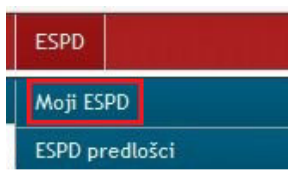 Kliknite na „Novi ESPD odgovor“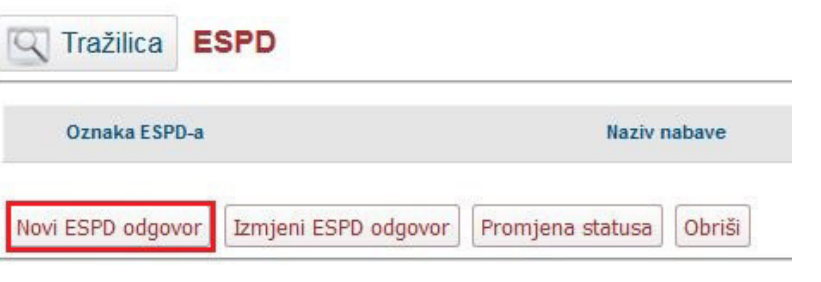 - Učitajte preuzeti ESPD zahtjev u xml formatu,- Nakon učitavanja EOJN RH će automatski ispisati osnovne podatke o postupku,- Ispunite tražene podatke koristeći navigaciju EOJN RH (“Dalje“, “Spremi i dalje“ i “Natrag“),- Kreirajte i preuzmite e-ESPD odgovor u pdf. i xml formatu u zip datoteci te je spremite na svoje računalo,-  e-ESPD odgovor se učitava na isti način kao i dosadašnji „običan“ popunjeni ESPD obrazac u pripremi ponude kao dokument ponude – prilaže se xml datoteka, a pdf datoteka služi za pregled5.2. Upute za ispunjavanje  ESPD obrascaGospodarski subjekt koji samostalno podnosi ponudu, nema podugovaratelja i ne oslanja se na sposobnost drugih gospodarskih subjekata, u ponudi dostavlja ispunjen samo jedan e-ESPD obrazac.Gospodarski subjekt koji samostalno podnosi ponudu, ali se oslanja na sposobnost drugih gospodarskih subjekata, u ponudi dostavlja ispunjen e-ESPD obrazac za sebe i zaseban ispunjen e-ESPD obrazac za svakog pojedinog gospodarskog subjekta na čiju se sposobnost oslanja (vidi Dio II., Odjeljak C ESPD obrasca).Gospodarski subjekt koji namjerava dati bilo koji dio ugovora u podugovor trećim osobama, u ponudi dostavlja ispunjen e-ESPD obrazac za sebe i zaseban ispunjen ESPD obrazac za podugovaratelja na čiju se sposobnost ne oslanja (vidi Dio II., Odjeljak D ESPD obrasca).U slučaju zajednice ponuditelja, svaki član zajednice ponuditelja mora dostaviti zaseban e-ESPD obrazac u kojem su utvrđeni relevantni podaci za svakog člana zajednice ponuditelja u skladu s odredbama ove Dokumentacije o nabavi.U slučaju podugovaratelja, gospodarski subjekt mora dostaviti zaseban e-ESPD u kojem su navedeni relevantni podaci za podugovaratelja u skladu s odredbama ove Dokumentacije o nabavi.Naručitelj može u bilo kojem trenutku tijekom postupka javne nabave, ako je to potrebno za pravilno provođenje postupka, provjeriti informacije navedene u e-ESPD obrascu kod nadležnog tijela za vođenje službene evidencije o tim podacima sukladno posebnom propisu i zatražiti izdavanje potvrde o tome, uvidom u popratne dokumente ili dokaze koje već posjeduje, ili izravnim pristupom elektroničkim sredstvima komunikacije besplatnoj nacionalnoj bazi podataka na hrvatskom jeziku.Ako se ne može obaviti provjera ili ishoditi potvrda sukladno prethodnom stavku, naručitelj može zahtijevati od ponuditelja da u primjerenom roku, ne kraćem od pet dana, dostavi sve ili dio popratnih dokumenata ili dokaza.Temeljem navedenog:• U slučaju da ponudu podnosi samostalno gospodarski subjekt, e-ESPD u ponudi prilaže Ponuditelj, a e-ESPD izrađuje sam Ponuditelj, sukladno uputama Naručitelja iz dokumentacije o nabavi;• U slučaju da ponudu podnosi Zajednica gospodarskih subjekata, e-ESPD za svakog člana Zajednice u ponudi prilaže Zajednica ponuditelja, a e-ESPD izrađuje samostalno svaki član Zajednice Ponuditelja, sukladno uputama Naručitelja iz dokumentacije o nabavi;• U slučaju da se Ponuditelj odnosno Zajednica gospodarskih subjekata oslanjaju na sposobnost drugog subjekta ili podugovaratelja, e-ESPD za svaki gospodarski subjekt (na čiju se sposobnost oslanjaju) u ponudi prilaže Ponuditelj odnosno Zajednica ponuditelja, a e-ESPD izrađuje samostalno svaki drugi subjekt ili podugovaratelj na kojeg se Ponuditelj, odnosno Zajednica ponuditelja oslanja, sukladno uputama Naručitelja iz dokumentacije o nabavi;• U slučaju da Ponuditelj odnosno Zajednica gospodarskih subjekata za izvršenja dijela ugovora angažiraju jednog ili više podugovaratelja na čiju se sposobnost ne oslanjaju, e-ESPD za svakog podugovaratelja u ponudi prilaže Ponuditelj odnosno Zajednica ponuditelja, a e-ESPD izrađuje samostalno svaki podugovarateljProvjera ponuditeljaNaručitelj može pozvati gospodarske subjekte da nadopune ili objasne zaprimljene dokumente, odnosno provjeriti činjenice navedenih u tim dokumentima sukladno članku 293. ZJN 2016. Ponudbeni list, troškovnik i jamstvo za ozbiljnost ponude ne smatraju se određenim dokumentima koji nedostaju u smislu članka 293. ZJN 2016 te Naručitelj ne smije zatražiti ponuditelja da iste dostavi tijekom pregleda i ocjene ponuda.Ažurirani popratni dokument je svaki dokument u kojem su sadržani podaci važeći te odgovaraju stvarnom činjeničnom stanju u trenutku dostave naručitelju te dokazuju ono što je gospodarski subjekt naveo u ESPD-u.Oborivo se smatra da su dokazi iz članka 265. Stavka 1. ZJN 2016 ažurirani ako nisu stariji od dana u kojem istječe rok za dostavu ponuda ili zahtjeva za sudjelovanje.Ako ponuditelj koji je podnio ekonomski najpovoljniju ponudu ne dostavi ažurirane popratne dokumente u ostavljenom roku ili njima ne dokaže da ispunjava uvjete iz točke 3. i točke 4. DZN, Naručitelj će odbiti ponudu tog ponuditelja te pozvati na dostavu ažuriranih popratnih dokumenata ponuditelja koji je podnio sljedeću najpovoljniju ponudu ili poništiti postupak javne nabave, ako postoje razlozi za poništenje.6. PODACI O PONUDI6.1. Sadržaj i način izrade ponudePonuditelj se pri izradi ponude mora pridržavati zahtjeva i uvjeta iz ove dokumentacije za nadmetanje. Propisani tekst dokumentacije za nadmetanje ne smije se mijenjati i nadopunjavati.Dokumentaciju za nadmetanje ponuditelj može preuzeti s internetskih stranica Narodnih novina (https://eojn.nn.hr/Oglasnik/). Ponuda treba biti popunjena prema uputama iz dokumentacije za nadmetanje. Ponudu obvezno sačinjavaju:1. Popunjeni ponudbeni list, uključujući uvez ponude kreiran putem EOJN RH2. Izjava (Prilog 1) u kojoj se navodi ponuđeno trajanje jamstvenog roka za kvalitetu izvedenih    radova i ugrađene opreme3. Jamstvo za ozbiljnost ponude – dostavlja se odvojeno od elektroničke ponude – u papirnatom  obliku,  a u  slučaju uplate novčanjog  pologa dokaz o uplati je potrebno priložiti u ponudi).4. ESPD obrazac – popunjen 5. Izjave, potvrde i sl. (prema naznačenom u dokumentaciji za nadmetanje – koristiti obrasce iz dokumentacije za nadmetanje ili istovjetne, a sukladne Zakonu o javnoj nabavi)6. Popunjeni troškovnik7. Prijedlog ugovora – potpisan za ponuditelja Procesom predaje ponude smatra se prilaganje (upload/učitavanje) svih dokumenata ponude, popunjenih obrazaca i troškovnika. Sve priložene dokumente Elektronički oglasnik javne nabave uvezuje u cjelovitu ponudu, pod nazivom „Uvez ponude“.Smatra se da ponuda dostavljena elektroničkim sredstvima komunikacije putem EOJN RH obvezuje ponuditelja u roku valjanosti ponude neovisno o tome je li potpisana ili nije te naručitelj neće odbiti takvu ponudu samo zbog toga razloga.Priložena ponuda se nakon prilaganja automatski kriptira te do podataka iz predane elektroničke ponude nije moguće doći prije isteka roka za dostavu ponuda, odnosno javnog otvaranja ponuda. Jamstvo za ozbiljnost ponude dostavlja se u izvorniku, u papirnatom obliku, odvojeno od elektronički dostavljene ponude, na način kako je navedeno točkom 6.2.2. ove Dokumentacije.6.2. Način dostave ponude6.2.1.  Elektronička dostava ponudaObvezna je elektronička dostava ponuda putem EOJN RH. Ponuditelj ne smije dostaviti ponudu u papirnatom obliku, osim jamstva za ozbiljnost ponude.Naručitelj otklanja svaku odgovornost vezanu uz mogući neispravan rad EOJN-a RH, zastoj u radu EOJN-a RH ili nemogućnost zainteresiranoga gospodarskog subjekta da ponudu u elektroničkom obliku dostavi u danome roku putem EOJN-a RH. U slučaju nedostupnosti EOJN-a RH primijenit će se odredbe članaka 239. Do 241. Zakona o javnoj nabavi.Elektronička dostava ponuda provodi se putem EOJN RH, vezujući se na elektroničku objavu poziva na nadmetanje te na elektronički pristup Dokumentaciji o nabavi.Prilikom elektroničke dostave ponuda, sva komunikacija, razmjena i pohrana informacija između ponuditelja i naručitelja odvija se na način da se očuva integritet podataka i tajnost ponuda.Priložena ponuda se nakon prilaganja automatski kriptira te do podataka iz predane elektroničke ponude nije moguće doći prije isteka roka za dostavu ponuda, odnosno, javnog otvaranja ponuda stoga će Stručno povjerenstvo Naručitelja imati uvid u sadržaj ponuda tek po isteku roka za njihovu dostavu.U slučaju da naručitelj zaustavi postupak javne nabave povodom izjavljene žalbe na Dokumentaciju o nabavi ili poništi postupak javne nabave prije isteka roka za dostavu ponuda, za sve ponude koje su u međuvremenu dostavljene elektronički, EOJN RH će trajno onemogućiti pristup tim ponudama i time osigurati da nitko nema uvid u sadržaj dostavljenih ponuda. U slučaju da se postupak nastavi, ponuditelji će morati ponovno dostaviti svoje ponude.6.2.2. Dostava dijela/dijelova ponude u zatvorenoj omotniciUkoliko  pri elektroničkoj  dostavi  ponuda  iz  tehničkih  razloga  nije moguće sigurno povezivanje svih dijelova ponude i/ili primjena naprednog elektroničkog potpisa na dijelove ponude, Naručitelj prihvaća dostavu u papirnom obliku onih dijelova ponude koji se zbog svog oblika ne mogu dostaviti elektronički (npr. Uzroci) ili dijelova za čiju su izradu, zbog specifičnosti predmeta nabave nužni posebni formati dokumenata koji nisu podržani kroz opće dostupne aplikacije ili dijelova za čiju su obradu, zbog specifičnosti predmeta  nabave  nužni  posebni  formati  dokumenata  obuhvaćeni  shemama  licenciranih prava zbog kojih naručitelju nisu dostupni za izravnu uporabu.Također, ponuditelji u papirnatom obliku, u roku za dostavu ponuda, dostavljaju dokumente drugih tijela ili subjekata koji su važeći samo u izvorniku, ako ih elektroničkim sredstvom nije moguće dostaviti u izvorniku, poput jamstava za ozbiljnost ponude.Traženo jamstvo koje u ovom trenutku nije moguće slati i primati kao elektronički dokument, zainteresirani gospodarski subjekt u roku za dostavu ponuda, dostavlja Naručitelju u izvorniku. Izvornik se dostavlja u zatvorenoj plastičnoj foliji (npr. Uložni fascikl) i čini sastavni dio ponude uvezane u cjelinu. Izvornik ne smije biti ni na koji način oštećen (bušenjem, klamanjem i sl.). Izvornik se dostavlja u zatvorenoj poštanskoj omotnici na adresu za dostavu ponuda te takva omotnica sadrži sve tražene podatke, s dodatkom ''dio/dijelovi ponude koji se dostavlja/ju odvojeno''.Zatvorena omotnica s dijelom/dijelovima ponude ponuditelj predaje neposredno ili preporučenom poštanskom pošiljkom s nazivom i adresom naručitelja, nazivom i adresom ponuditelja / zajednice ponuditelja na adresu:                                               Vatrogasna zajednica Grada Bjelovara                              Otona Kučere 1                           43 000 BJELOVAR s naznakom:„Ponuda – ENERGETSKA OBNOVA ZGRADE VATROGASNE ZAJEDNICE GRADA BJELOVARA NA ADRESI OTONA KUČERE 1, BJELOVAR–  ev. br. 2-2019 – dio ponude koji se dostavlja odvojeno – ne otvaraj“U tom slučaju će se kao vrijeme dostave ponude uzeti vrijeme zaprimanja ponude putem Elektroničkog oglasnika javne nabave.Detaljne upute vezano za elektroničku dostavu ponuda dostupne su na stranicama Elektroničkog oglasnika javne nabave, na adresi https://eojn.nn.hr/Oglasnik/ .6.2.3. Izmjena, dopuna i odustajanje od ponude
U roku za dostavu ponude ponuditelj može izmijeniti svoju ponudu, nadopuniti je ili od nje odustati. Prilikom izmjene ili dopune ponude automatski se poništava prethodno predana ponuda što znači da se učitavanjem („upload“) nove izmijenjene ili dopunjene ponude predaje nova ponuda koja sadržava izmijenjene ili dopunjene podatke. Učitavanjem i spremanjem novog uveza ponude u Elektronički oglasnik javne nabave Naručitelju se šalje nova izmijenjena/dopunjena ponuda.
Ponuda se ne može mijenjati ili povući nakon isteka roka za dostavu ponuda6.3. Varijante ponudeVarijante ponude nisu dopuštene.6.4. Način određivanja cijene ponudePonuditelj izražava cijenu ponude u hrvatskim kunama.Cijena ponude piše se brojkama.Cijena ponude izražava se za cjelokupan predmet nabave.U cijenu ponude su uračunati svi troškovi i popusti, bez poreza na dodanu vrijednost, koji se iskazuje zasebno iza cijene ponude.Sve jedinične cijene nepromjenjive su za cijelo vrijeme trajanja ugovora i ne podliježu nikakvim izmjenama.Ukupnu cijenu ponude čini cijena ponude s porezom na dodanu vrijednost.Naručitelj u ovom postupku javne nabave  može odbiti pretporez te se    uspoređuju cijene ponuda bez PDV-a.Obveza iskazivanja poreza na dodanu vrijednost (dalje: PDV) u Ponudbenom listu: Ukoliko Ponuditelj nije u sustavu PDV-a ili je predmet nabave oslobođen PDV-a, u ponudbenom listu, na mjesto predviđeno za upis cijene ponude s PDV-om, upisuje se isti iznos kao što je upisan na mjesto predviđeno za upis cijene ponude bez PDV-a, a mjesto predviđeno za upis PDV-a ostavlja se prazno.  Sukladno čl. 75. Stavku 3. Točki a) Zakona o porezu na dodanu vrijednost određeno je da je porezni obveznik upisan u registar poreznih obveznika u Republici Hrvatskoj obvezan platiti PDV kada mu se obave građevinske usluge kojima se smatraju usluge u vezi s izgradnjom, održavanjem, rekonstrukcijom ili uklanjanjem građevina, uključujući usluge popravka i čišćenja te, što je Pravilnikom o porezu na dodanu vrijednost jasno određeno, koje se usluge smatraju građevinskim uslugama u smislu citiranog članka Zakona o porezu na dodanu vrijednost kao i da je u slučaju isporuke dobara i usluga iz istog članka obveznik plaćanja poreza na dodanu vrijednost primatelj usluge. Važno je naglasiti da je Zakon o javnoj nabavi posebni propis (lex specialis) koji svojom materijom regulira područje javne nabave, a provedbeni propisi proizašli iz njega reguliraju način provedbe postupaka javne nabave. Ponuditelji su u ponudi obvezni izraziti iznos poreza na dodanu vrijednost neovisno o činjenici tko će u konačnici biti obveznik plaćanja tog poreza. Ponuditelj je obvezan pri formiranju cijene uzeti u obzir sljedeće:sav potreban rad, materijal, alat, dobavu i dopremu na gradilište materijala i opreme, kao i ugradnju opreme,troškove pripreme i organizacije gradilišta, te eventualne troškove vezane za zauzeće javne površine, elaborate i sl., kao i troškove uklanjanja opreme i materijala, otpada i sl. S gradilišta,troškove osiguranja tijekom trajanja ugovora troškove svih potrebnih ispitivanja i pribavljanja potrebne dokumentacije i potrebnih atesta, kojima se dokazuje kakvoća izvedenih radova i ugrađenih proizvoda i materijala (svi ugrađeni materijali i proizvodi moraju odgovarati važećim tehničkim propisima i standardima, propisima zaštite na radu i ostalim pozitivnim propisima Republike Hrvatske),pisane upute za rukovanje opremom na hrvatskom jeziku,obuku osoblja korisnika.Ponuditelj je obvezan prije dostavljanja ponude proučiti cjelokupnu Dokumentaciju o nabavi na temelju koje će ponuditi radove koji su predmet nabave. Ponuditelju se preporuča obilazak lokacije, kako bi se upoznao s uvjetima izvođenja radova, jer iz razloga nepoznavanja istih neće imati pravo na kasniju izmjenu svoje ponude (nakon isteka roka za dostavu ponuda) ili bilo koje druge odredbe iz Dokumentacije o nabavi.6.5. Valuta ponudeCijena ponude mora biti izražena u kunama (HRK).6.6. Kriterij za odabir ponudeKriterij za odabir ponude je ekonomski najpovoljnija ponuda (ENP).Kriteriji za odabir ekonomski najpovoljnije ponude i njihov relativan značaj:Formula:  T = C + JRT= ukupan broj bodova (zaokružen na dvije decimale)C= broj bodova koje je ponuda dobila za ponuđenu cijenuJR= broj bodova koji je ponuda dobila za jamstveni rok za kvalitetu izvedenih radova i        ugrađenu opremuZa svaku ponudu izračunava se ukupan broj bodova koji je jednak zbroju bodova za cijenu ponude i bodova za trajanje jamstvenog roka. Maksimalni broj bodova koji može dobiti ponuda je 100,00.Ako su dvije ili više valjanih ponuda jednako rangirane prema kriteriju za odabir ponude, naručitelj će odabrati ponudu koja je zaprimljena ranije.6.6.1. Cijena ponudeNaručitelj kao jedan od kriterija određuje ukupnu cijenu ponude (sa PDV-om).Maksimalni broj bodova koji ponuda može dobiti u okviru kriterija cijene ponude je 90,00 bodova.Ponuda čija je ukupna cijena prihvatljive ponude najniža dobiva maksimalni broj bodova.Bodovna vrijednost ponuda određivat će se korištenjem slijedeće formule (bodovi će se zaokruživati na dvije decimale):C = Cmin / Cp x 90,00C – broj bodova koje je ponuda dobila za ponuđenu cijenu (zaokruženo na dvije decimale)Cmin – najniža cijena ponuđena u postupku javne nabaveCp – cijena ponude koja je predmet ocjene90,00 – maksimalni broj bodovaCijenu ponude sa PDV-om ponuditelj upisuje u Ponudbeni list.6.6.2. Trajanje jamstvenog roka za kvalitetu izvedenih radova i ugrađene opremeNaručitelj kao drugi kriterij određuje trajanje jamstvenog roka.Minimalan jamstveni rok za kvalitetu izvedenih radova i ugrađene opreme je 24 mjeseca, a maksimalni rok koji se uzima u obzir je 60 mjeseci. Ukoliko se nudi jamstveni rok duži od 60 mjeseci, smatrat će se da je ponuđen maksimalni rok koji se uzima u obzir. Maksimalni broj bodova koji ponuda može dobiti u okviru ovog kriterija je 10,00 bodova.Ponuda u kojoj je ponuđen najdulji jamstveni rok za kvalitetu izvedenih radova i ugrađene opreme dobiva maksimalni broj bodova.Bodovna vrijednost ponuda određivat će se korištenjem slijedeće formule (bodovi će se zaokruživati na dvije decimale):JR = JRp / Jrmaks  x 10,00JR – broj bodova koje je ponuda dobila za jamstveni rok za kvalitetu izvedenih radova i ugrađene opreme (zaokružen na dvije decimale)Jrmaks – najdulji jamstveni rok za kvalitetu izvedenih radova i ugrađene opreme ponuđen u postupku javne nabave izražen u mjesecimaJRp – jamstveni rok za kvalitetu izvedenih radova i ugrađene opreme ponuđen u ponudi koja je predmet ocjene izražen u mjesecima10,00 – maksimalni broj bodovaTrajanje jamstvenog roka za kvalitetu izvedenih radova i ugrađene opreme (u mjesecima) iskazuje se isključivo cijelim brojem, ponuditelj ga upisuje u posebnoj Izjavi (Prilog 1).Jamstveni rok ima značenje jamstvenog roka za kvalitetu izvedenih radova i ugrađene opreme. Taj jamstveni rok označava vremensko razdoblje u kojem izvođač garantira za kvalitetu izvedenih radova i ugrađene opreme.Ukoliko Izjava nije dostavljena u roku za dostavu ponuda ili ne sadrži navod o trajanju jamstvenog roka smatrat će se da ponuditelj nudi minimalni jamstveni rok.Ponuđeni jamstveni rok ne utječe na odgovornost izvođača za nedostatke građevine koji se tiču ispunjavanja zakonom određenih bitnih zahtjeva za građevinu ako se ti nedostaci pokažu za vrijeme od deset godina od predaje i primitka radova sukladno Zakonu o obveznim odnosima (NN 35/05, 41/08, 125/11, 78/15 i 29/18).6.7. Jezik i pismo ponudePonuda se izrađuje na hrvatskom jeziku i latiničnom pismu. Dijelovi ponude na drugim jezicima, moraju biti prevedeni na hrvatski jezik i priloženi ponudi.6.8. Rok valjanosti ponudeValjanost ponude je najmanje 90 (devedeset) dana od dana javnog otvaranja ponuda.Ponude s kraćim rokom valjanosti ponude neće se uzeti u razmatranje. Ponuda obvezuje ponuditelja do isteka roka valjanosti ponude, a na zahtjev naručitelja ponuditelj može produžiti rok valjanosti svoje ponude. Zahtjev za produženje roka valjanosti ponude i odgovor ponuditelja moraju biti isključivo u pisanom obliku. Ponuditelj može odbiti zahtjev za produženje roka valjanosti. Ako se ponuditelj suglasi sa zahtjevom za produženje roka valjanosti ponude, ne može mijenjati ponudu.6.9. Navod o potpisivanju ponude dostavljene elektroničkim sredstvima       komunikacijeSmatra se da ponuda dostavljena elektroničkim sredstvima komunikacije putem EOJN RH obvezuje ponuditelja u roku valjanosti ponude neovisno o tome je li potpisana ili nije te naručitelj ne smije odbiti takvu ponudu samo zbog toga razloga.6.10. Tajnost dokumentacije gospodarskih subjekata
Oznaku tajnosti ponuditelj može primijeniti na pojedini dokument ponude. Ako gospodarski subjekt označava određene podatke iz ponude poslovnom tajnom, obvezan je, temeljem članka 52. Stavka 2. ZJN 2016, u ponudi navesti pravnu osnovu na temelju kojih su ti podaci tajni.
Sukladno članku 52. Stavku 3. ZJN 2016, gospodarski subjekt ne smije označiti tajnom: cijenu ponude, troškovnik, katalog, podatke u vezi s kriterijima za odabir ponude, javne isprave, izvatke iz javnih registara te druge podatke koji se prema posebnom zakonu ili podzakonskom propisu moraju javno objaviti ili se ne smiju označiti tajnom.7. OSTALE ODREDBEPodaci o terminu obilaska lokacije ili neposrednom pregledu dokumenata koji potkrepljuju dokumentaciju o nabavi Gospodarskim subjektima se preporuča pregled lokacije za koju se provodi predmetna nabava, o svom vlastitom trošku te prikupljanje svih potrebnih podataka za izradu ponude.  Gospodarski subjekti  nisu obvezni izvršiti pregled lokacije, a isto tako, ako i izvrše pregled lokacije, nisu obvezni u ponudi priložiti Izjavu o pregledu lokacije.  Smatrat će se da je gospodarski subjekt prije davanja ponude upoznat s lokacijom, da je u svemu proučio dokumentaciju o nabavi, da je došao do svih potrebnih podataka koji utječu na izvršenje radova, te da je na osnovu svega toga podnio svoju ponudu.Odredbe koje se odnose na Zajednicu gospodarskih subjekata (ponuditelja) Zajednica gospodarskih subjekata je privremeno udruženje više fizičkih ili pravnih osoba, uključujući podružnice ili javna tijela, koja na tržištu nudi izvođenje radova ili posla, isporuku robe ili pružanje usluga. Ukoliko se dva ili više gospodarskih subjekata udruže radi podnošenja zajedničke ponude, u ponudi se obavezno navodi da se radi o ponudi zajednice ponuditelja. Svaka komunikacija između Naručitelja i Zajednice gospodarskih subjekata odvijat će se putem člana zajednice gospodarskih subjekata koji je ovlašten za komunikaciju s Naručiteljem, pa je istog to potrebno naznačiti u ponudbenom listu.Naručitelj ne smije zahtijevati da zajednica gospodarskih subjekata ima određeni pravni oblik u trenutku dostave ponude ili zahtjeva za sudjelovanje, ali može zahtijevati da ima određeni pravni oblik nakon sklapanja ugovora u mjeri u kojoj je to nužno za uredno izvršenje tog ugovora (npr. Međusobni sporazum, ugovor o poslovnoj suradnji ili slično). Navedeni akt mora biti potpisan i ovjeren (samo ukoliko se u zemlji poslovnog nastana koristi pečat) od svih članova Zajednice te se dostavlja Naručitelju najkasnije u roku od 8 (osam) dana od izvršnosti odluke o odabiru. Navedenim pravnim aktom se trebaju riješiti međusobni odnosi članova Zajednice vezani uz izvršavanje ugovora o javnoj nabavi, primjerice – dostava jamstva za uredno izvršenje ugovora o javnoj nabavi, dijelovi ugovora koje će izvršavati svaki član Zajednice, obveze svakog člana Zajednice u ispunjenju ugovora o javnoj nabavi, obavještavanje Naručitelja o promjenama vezanim uz potpisnike ugovora o javnoj nabavi, način odvijanja komunikacije (koji član Zajednice na koji e-mail, fax i slično), način sklapanja ugovora i potpisnik ugovora, izdavanje jamstava na temelju ugovora, komunikacija vezana uz izvršavanje ugovora, izdavanje računa, plaćanje računa, potpisivanje primopredajnog zapisnika i ostala bitna pitanja. Zajednica gospodarskih subjekata može se osloniti na sposobnost članova zajednice ili drugih subjekata.Naručitelj neposredno plaća svakom članu zajednice gospodarskih subjekata za onaj dio ugovora koji je on izvršio, ako zajednica ponuditelja ne odredi drugačije.  U ponudi zajednice gospodarskih subjekata mora biti navedeno koji će dio ugovora (predmet, količina, vrijednost i postotni dio) izvršavati pojedini član zajednice gospodarskih subjekata.U slučaju zajednice gospodarskih subjekata svi članovi zajednice gospodarskih subjekata moraju dostaviti zaseban ESPD i pojedinačno dokazati da:  • nije u jednoj od situacija zbog koje se gospodarski subjekt isključuje iz postupka javne nabave (osnove za isključenje) – sukladno ovoj Dokumentaciji o nabavi, skupno (zajednički) dokazati da: • ispunjavaju tražene kriterije za kvalitativni odabir gospodarskog subjekta (dokaze sposobnosti) iz ove Dokumentacije o nabavi.  Odgovornost gospodarskih subjekata iz Zajednice je solidarna. Ukoliko se Zajednica gospodarskih subjekata oslanja na sposobnost drugih subjekata radi dokazivanja ispunjavanja kriterija ekonomske i financijske sposobnosti, drugi subjekti su solidarno odgovorni za izvršenje ugovora. Navedena odredba će biti sastavni dio ugovora o javnoj nabavi koji će se sklopiti.ODREDBE KOJE SE ODNOSE NA PODUGOVARATELJEPodugovaratelj je gospodarski subjekt koji za ugovaratelja isporučuje robu, pruža usluge ili izvodi radove koji su neposredno povezani s predmetom nabave. Gospodarski subjekt koji namjerava dati dio ugovora o javnoj nabavi u podugovor obvezan je u ponudi: • navesti koji dio ugovora namjerava dati u podugovor (predmet ili količina, vrijednost ili postotni udio), • navesti podatke o podugovarateljima (naziv ili tvrtka, sjedište, OIB ili nacionalni identifikacijski broj, broj računa, zakonski zastupnici podugovaratelja), • dostaviti europsku jedinstvenu dokumentaciju o nabavi (ESPD) za podugovaratelja.  Navedeni podaci o podugovoratelju/ima će biti obvezni sastojci ugovora o javnoj nabavi.Ako ponuditelj namjerava dio Ugovora podugovoriti treba pojedinačno dokazati da ne postoje osnove za isključenje iz točke 3.1.1.  i  3.1.2. za podugovaratelja. Ako javni naručitelj utvrdi da postoji osnova za isključenje podugovaratelja, obvezan je od gospodarskog subjekta zatražiti zamjenu tog podugovaratelja u roku  od 5 (pet) dana, računajući od dana slanja zahtjeva Naručitelja putem EOJN RH. Sudjelovanje podugovaratelja ne utječe na odgovornost ugovaratelja za izvršenje ugovora o javnoj nabavi. Ako se dio ugovora o javnoj nabavi daje u podugovor, tada za dio ugovora koji je isti izvršio, Naručitelj neposredno plaća podugovaratelju (osim ako ugovaratelj dokaže da su obveze prema podugovaratelju za taj dio ugovora već podmirene). Ugovaratelj mora svom računu ili situaciji priložiti račune ili situacije svojih podugovaratelja koje je prethodno potvrdio. Ugovaratelj može tijekom izvršenja ugovora o javnoj nabavi od Naručitelja zahtijevati: • promjenu podugovaratelja za onaj dio ugovora o javnoj nabavi koji je prethodno dao u podugovor, • uvođenje jednog ili više novih podugovaratelja čiji ukupni udio ne smije prijeći 30% vrijednosti ugovora o javnoj nabavi bez poreza na dodanu vrijednost, neovisno o tome je li prethodno dao dio ugovora o javnoj nabavi u podugovor ili ne, • preuzimanje izvršenja dijela ugovora o javnoj nabavi koji je prethodno dao u podugovor. Uz zahtjev, ugovaratelj Naručitelju dostavlja sve navedene podatke i dokumente za novog podugovaratelja. Naručitelj neće odobriti zahtjev ugovaratelja: • u slučaju zahtjeva za promjenom podugovaratelja za onaj dio ugovora koji je prethodno dao u podugovor i u slučaju zahtjeva za uvođenje jednog ili više novih podugovaratelja čiji ukupni udio ne smije prijeći 30% vrijednosti ugovora o javnoj nabavi bez PDV-a, neovisno o tome je li prethodno dao dio ugovora o javnoj nabavi u podugovor ili ne, ako se ugovaratelj u postupku javne nabave radi dokazivanja ispunjenja kriterija za odabir gospodarskog subjekta oslonio na sposobnost podugovaratelja kojeg sada mijenja, a novi podugovaratelj ne ispunjava iste uvjete, ili postoje osnove za isključenje, • u slučaju preuzimanje izvršenja dijela ugovora o javnoj nabavi koji je prethodno dao u podugovor, ako se ugovaratelj u postupku javne nabave radi dokazivanja ispunjenja kriterija za odabir gospodarskog subjekta oslonio na sposobnost podugovaratelja za izvršenje tog dijela, a ugovaratelj samostalno ne posjeduje takvu sposobnost, ili ako je taj dio ugovora već izvršen. Ako se ponuditelj oslanja na sposobnost podugovaratelja radi dokazivanja ispunjavanja kriterija ekonomske i financijske sposobnosti, podugovaratelji su s Naručiteljem solidarno odgovorni za izvršenje ugovora. Navedena odredba će biti sastavni dio ugovora o javnoj nabavi koji će sklopiti. VRSTA, SREDSTVO I UVJETI JAMSTVAjamstvo za ozbiljnost ponudebankarska garancijaU bankarskoj garanciji mora biti navedeno slijedeće:-	da je garancija bezuvjetna na „prvi poziv“ i „bez prigovora“ u visini od     65.000,00 kn da će naručitelj protestirati (naplatiti) jamstvo u slučaju:•	odustajanje ponuditelja od svoje ponude u roku njezine valjanosti,•	nedostavljanje ažuriranih popratnih dokumenata sukladno članku 263. ZJN 2016,•	neprihvaćanje ispravka računske greške,•	odbijanje potpisivanja ugovora o javnoj nabavi•	nedostavljanja jamstva za uredno ispunjenje ugovora o javnoj nabaviRok važenja bankarske garancije mora se podudarati s rokom važenja ponude. Ponuditelj može dostaviti jamstvo koje je duže od roka valjanosti ponude.	Odabrani ponuditelj će na zahtjev naručitelja prije isteka roka bankarske garancije produžiti valjanost garancije ako to bude potrebno.Naručitelj se obvezuje vratiti ponuditeljima jamstvo za ozbiljnost ponude (bankarsku garanciju) u roku od deset dana od dana potpisivanja ugovora o javnoj nabavi, odnosno dostave jamstva za uredno izvršenje ugovora o javnoj nabavi, a presliku jamstva obvezan je pohraniti.	Dokaz se dostavlja u izvorniku u zatvorenoj plastičnoj foliji. Dokaz ne smije biti ni na koji način oštećen (bušenjem, klamanjem i sl.). 	Jamstvo se dostavlja u skladu s točkom 6.2.2. dokumentacije.-	ili uplatom novčanog pologa u iznosu od 65.000,00 kn  na IBAN  naručitelja                     HR 2524020061100068042  s pozivom na broj 00-OIB platitelja. Skeniranu uplatnicu priložiti uz ponudu (Uvez ponude).Naručitelj je obvezan vratiti ponuditeljima jamstvo za ozbiljnost ponude (novčani polog) u roku od deset dana od dana potpisivanja ugovora o javnoj nabavi, odnosno dostave jamstva za uredno izvršenje ugovora.U slučaju javljanja zajednice gospodarskih subjekata jamstvo se dostavlja na jedan od  načina:Ako se dostavlja jedinstveno jamstvo za ozbiljnost ponude ono mora sadržavati navod o tome da je riječ o zajednici ponuditelja odnosno da se izdaje za ponudu zajednice ponuditelja, bez obzira što ga daje jedan član zajedniceSvaki član  zajednice ponuditelja dostavlja  jamstvo razmjerno svom udjelu u ponudi ili sukladno sporazumu članova zajednice, a koje kumulativno zadovoljava traženi iznos7.4.2.	jamstvo za uredno ispunjenje ugovora Ugovaratelj, u roku od 15 (petnaest) od dana  potpisa  Ugovora obvezan je dostaviti bankovno  jamstvo ili uplatiti novčani polog za dobro izvršenje obveza iz ugovora  na iznos od 10% ugovorene vrijednosti radova (bez PDV-a).Bankarska garancija mora biti bezuvjetna, neopoziva i na prvi pisani poziv naručitelja, bez prigovora i s rokom valjanosti 30 dana nakon ispunjenja svih ugovornih obveza. U slučaju produljenja roka izvođenja radova ugovaratelj je dužan produljiti trajanje jamstva za uredno ispunjenje ugovora za slučaj povrede ugovornih obveza na razdoblje produljenog trajanja izvođenja radova plus 30 dana respira.Ukoliko odabrani ponuditelj u ugovorenom roku ne dostavi Naručitelju bankarsku garanciju za uredno ispunjenje ugovora za slučaj povrede ugovornih obveza, Naručitelj će aktivirati jamstvo za ozbiljnost ponude iz točke 7.4.1. ove dokumentacije o nabavi ili zadržati novčani polog ako ga je ponuditelj dao kao jamstvo za ozbiljnost ponude i postupiti sukladno članku 307. st.7. ZJN 2016.U slučaju da odabrani ponuditelj povrijedi ugovorne obveze, Naručitelj će pisanim putem obavijestiti odabranog ponuditelja o namjeri naplate jamstva za uredno ispunjenje ugovora, te mu u istom pismenu odrediti primjeren rok za uredno ispunjenje ugovornih obveza. Ukoliko niti nakon u pismenu određenog primjerenog roka odabrani ponuditelj ne postupi i ne postane uredan u ispunjenju ugovornih obveza, Naručitelj ima pravo naplatiti jamstvo za uredno ispunjenje Ugovora.jamstvo za otklanjanje nedostataka u jamstvenom rokuNaručitelj će tražiti od ugovaratelja dostavu jamstva za otklanjanje nedostataka u jamstvenom roku za slijedeće slučajeve:•	za slučaj da ugovaratelj u jamstvenom roku ne ispuni obveze otklanjanja 	nedostataka koje ima po osnovi jamstva ili •	s naslova naknade štete.Nakon preuzimanja radova Ugovaratelj je dužan, prije plaćanja okončane situacije, dostaviti bankovno jamstvo, kao garanciju za dobro izvršene radove, sa rokom trajanja od onoliko mjeseci koliko je kao ponuditelj ponudio u Izjavi o ponuđenom jamstvenom roku, a koji je dodatni kriterij za ekonomski najpovoljniju ponudu i koji se boduje, a koji se računa od dana primopredaje, u visini 10% ukupne konačne vrijednosti svih izvedenih radova (bez PDV-a).Bankarska garancija mora biti bezuvjetna, neopoziva i na prvi pisani poziv naručitelja, bez prigovora i s rokom valjanosti do isteka jamstvenog roka. Ukoliko ugovaratelj ne preda garanciju banke kao jamstvo za otklanjanje nedostataka u jamstvenom roku, Naručitelj će na okončanoj situaciji zadržati iznos u visini 10% ukupno izvedenih radova (bez PDV-a) na ime otklanjanja nedostataka u jamstvenom roku i naknade nastale štete, beskamatno.Nakon isteka jamstvenog roka, jamstvo za otklanjanje nedostataka u jamstvenom roku vraća se ugovaratelju.Na zahtjev Naručitelja, ugovaratelj je obvezan o svom trošku ukloniti nedostatke koji se pojave tijekom jamstvenog roka, a koji su posljedica nekvalitetno izvedenih radova ili ugrađene opreme.Izvođač će tijekom jamstvenog roka na zahtjev Naručitelja intervenirati, odnosno otkloniti kvar: - na ugrađenoj opremi i uređajima, u roku  7 dana od zahtjeva, a ako bi otklanjanje kvara trajalo dulje od 15 (petnaest) dana, ugovaratelj će dostaviti zamjensku opremu ili uređaje zadovoljavajućih performansi do otklanjanja kvara ili zamjene opreme novom- na građevinskom dijelu, u roku 10 (deset) dana od zahtjeva.DATUM, VRIJEME I MJESTO DOSTAVE  I JAVNOG OTVARANJA PONUDARok za podnošenje elektroničkih ponuda XX. XX.  2020. godine  do 11,00 sati. Rok za predaju dijela/dijelova ponude koji se dostavlja/ju odvojeno od ponude je XX. XX.  2020. godine  do 11,00 sati, bez obzira na način dostave (osobno ili poštom), na adresu :                Vatrogasna zajednica Grada Bjelovara                                Otona Kučere 1                            43 000 BJELOVARJavno otvaranje ponuda XX. XX.  2020. godine  u 11,00 sati, u sjedištu Vatrogasne zajednice Grada Bjelovara, Otona Kučere 1. Otvaranju ponuda mogu prisustvovati članovi stručnog povjerenstva naručitelja, ovlašteni predstavnici ponuditelja i osobe sa ili bez statusa  zainteresirane osobe.Pravo aktivnog sudjelovanja na javnom otvaranju ponuda imaju samo članovi stručnog povjerenstva naručitelja i ovlašteni predstavnici ponuditelja. (članak 282. Stavak 8. Zakona o javnoj nabavi).Ovlašteni predstavnici ponuditelja moraju svoje pisano ovlaštenje predati prije otvaranja ponuda. Ukoliko je na javnom otvaranju prisutna osoba ovlaštena za zastupanje ili
vlasnik obrta, dovoljno je donijeti i predočiti  osobnu iskaznicu ili drugi odgovarajući identifikacijski dokument te presliku  izvatka  iz sudskog registra ili obrtnicu.URADCI ILI DOKUMENTI KOJI ĆE SE NAKON ZAVRŠETKA POSTUPKA JAVNE NABAVE VRATITI PONUDITELJIMA Jamstvo za ozbiljnost ponude biti će vraćeno ponuditeljima  u roku od 10 (deset)  dana od dana potpisivanja ugovora o javnoj nabavi, odnosno dostave jamstva za uredno izvršenje ugovora o javnoj nabavi, a presliku jamstva naručitelj će pohraniti. Ponuda i dokumenti priloženi uz ponudu ne vraćaju se ponuditeljima. Sve elektronički dostavljene ponude Elektronički oglasnik će pohraniti na način koji omogućava čuvanje integriteta podataka i pristup integriranim verzijama dokumenata uz mogućnost pohrane kopije dokumenata u vlastitim arhivima naručitelja po isteku roka za dostavu ponuda, odnosno javnog otvaranja ponuda. POSEBNI UVJETI ZA IZVRŠENJE UGOVORA7.7.1. Bitni uvjeti ugovora - predmet radova;- nepromjenjivost jediničnih cijena radova;- rok izvođenja radova, - ugovaranje dostave pravilno ispunjenih sredstava osiguranja sukladno točki 7.4.2 i 7.4.3.  ove  Dokumentacije o nabavi- polica osiguranja odgovornosti iz djelatnosti- zaštita tajnosti podataka Naručitelja koje sazna ponuditelj/izvršitelj pri izvođenju radova, - ugovaranje ugovorne kazne za neuredno izvršenje ugovora - ostali uvjeti koji se prema Zakonu o obveznim odnosima smatraju bitnim elementima ugovora za predmetne radove, koji će sukladno odredbama ove Dokumentacije o nabavi, Zakona o javnoj nabavi, Zakonu o obveznim odnosima, te ostalim relevantnim propisima biti ugovoreni ugovorom o nabavi.Ugovorne strane izvršavaju ugovor o javnoj nabavi u skladu s uvjetima određenima u dokumentaciji o nabavi i odabranom ponudom.Javni naručitelj obvezan je kontrolirati je li izvršenje ugovora o javnoj nabavi u skladu s uvjetima određenima u dokumentaciji o nabavi i odabranom ponudom.Na odgovornost ugovornih strana za ispunjenje obveza iz ugovora o javnoj nabavi, uz odredbe ovoga Zakona, na odgovarajući način primjenjuju se odredbe zakona kojim se uređuju obvezni odnosi.Ugovor o javnoj nabavi radova sklapa se u pisanom obliku, u roku od 30 dana od dana izvršnosti odluke o odabiru, sukladno članku 312. stavku 1.  ZJN 2016.7.7.2.   Dokaz o osiguranju građevinskih radova i osiguranju za pokriće odgovornostiPonuditelj se obvezuje da će sklopiti policu osiguranja od javne odgovornosti iz djelatnosti prema trećima, za razdoblje  od početka gradnje do Primopredaje, na svotu od najmanje 300.000,00 kn po jednom štetnom događaju vinkuliranu u korist NARUČITELJA.Ponuditelj se obvezuje da će navedenu policu dostaviti NARUČITELJU istovremeno s početkom uvođenja u posao.Ukoliko Ponuditelj ne zaključi navedenu policu pod uvjetima navedenim u DZN odnosno propusti u cijelosti zaključiti navedeno osiguranje ili uopće ne dostavi navedenu policu, NARUČITELJ zadržava pravo raskinuti ugovor ili sam zaključiti navedeno osiguranje, a premija osiguranja koja je plaćena od strane NARUČITELJA biti će ustegnuta od ugovorene cijene.Obzirom da se predmet nabave realizira u naseljenom području grada Bjelovara uz prisutnost rizika od povreda ljudi i oštećenja imovine, PONUDITELJ mora jamčiti i dokazati da je u takvim slučajevima u mogućnosti isplatiti eventualna obeštećenja.Ponuditelj će, kao sastavni dio svoje ponude, priložiti Izjavu (na  obrascu – Prilog 2, koja se nalazi u prilogu DZN), da će u slučaju odabira njegove ponude dostaviti dokaz o osiguranju za pokriće osiguranja gradnje  i odgovornosti iz djelatnosti. Izjavu je potrebno ovjeriti potpisom osobe ovlaštene za zastupanje gospodarskog subjekta.NAVOD O PRIMJENI TRGOVAČKIH OBIČAJA (UZANCI) Na izvršenje ugovora o javnoj nabavi neće se primjenjivati trgovački običaji (uzance).Podaci o tijelima od kojih ponuditelj može dobiti pravovaljanu informaciju o obvezama koje se odnose na poreze, zaštitu okoliša, odredbe o zaštiti radnoga mjesta i radne uvjete koje su na snazi u području na kojem će se izvoditi radovi ili pružati usluge i koje će biti primjenjive na radove koji se izvode ili na usluge koje će se pružati za vrijeme trajanja ugovora Jedinstvena kontaktna točka u Hrvatskoj:   http://psc.hr Centar unutarnjeg tržišta EU: www.cut.hr ROK ZA DONOŠENJE ODLUKE O ODABIRU ILI PONIŠTENJUOdluka o odabiru ekonomski najpovoljnije ponude s preslikom zapisnika o pregledu i ocjeni ponuda bit će donesena i dostavljena svim sudionicima ovog postupka putem EOJN RH neposredno svakom pojedinom sudioniku ili javnom objavom (pri čemu se smatra da je odluka dostavljena istekom dana javne objave) ili na drugi dokaziv način, u roku od 60 (šezdeset) dana od isteka roka za dostavu ponuda. Zbog složenosti postupka određuje se navedeni rok.Za odabir je dovoljna jedna valjana ponuda. Ako su dvije ili više valjanih ponuda jednako rangirane prema kriteriju za odabir ponude, Naručitelj će odabrati ponudu koja je zaprimljena ranije.Naručitelj će poništiti postupak javne nabave ako budu ispunjeni uvjeti za poništenje prema ZJN 2016, a time ne snosi nikakve troškove niti druge obveze prema ponuditeljima.ROK, NAČIN I UVJETI  PLAĆANJAObračun i plaćanje izvedenih radova obaviti će se na poslovni račun odabranog ponuditelja nakon ispostave pojedinih situacija ovjerenih po nadzornom inženjeru i od strane Naručitelja, a sve temeljem jediničnih cijena iz ponudbenog troškovnika i stvarno izvedenih količina radova.Odabrani ponuditelj mora svom računu odnosno situaciji obavezno priložiti račune odnosno situacije svojih podugovaratelja koje je prethodno potvrdio. U tom slučaju za radove koje je izvodio podugovaratelj, Naručitelj neposredno plaća podugovaratelju.Obvezna je dostava e - Računa.Ukoliko se radi o zajednici gospodarskih subjekata, Naručitelj neposredno plaća svakom članu zajednice gospodarskih subjekata za onaj dio ugovora o javnoj nabavi koji je on izvršio, ako zajednica gospodarskih subjekata ne odredi drugačije.Neosporeni dio  računa Naručitelj će platiti u roku do 30 dana po njegovom primitku, uz prethodno zadovoljene uvjete (ovjera obračunske situacije). Izvedene radove Naručitelj će plaćati na žiro račun Izvođača temeljem ispostavljenih privremenih  situacija i okončane situacije, ovjerenih od strane nadzornog inženjera u roku od 30 (trideset) dana od dana primitka uredne situacije. Privremene mjesečne i okončana situacija moraju biti zaprimljene putem urudžbenog zapisnika Grada Bjelovara, bez obzira na način dostave.  Privremene i okončanu situaciju Odabrani ponuditelj ispostavlja u 4 (četiri) primjerka. Plaćanje po privremenim mjesečnim situacijama vršit će se do iznosa od 90% (devedeset posto) ukupno  ugovorenog iznosa po ugovoru o javnoj nabavi (sa PDV-om), a preostalih 10% (deset posto) platit će se temeljem uredno ispostavljene okončane situacije, a nakon izvršene primopredaje radova i dostave jamstva za otklanjanje nedostataka u jamstvenom roku. Naručitelj će zaprimljenu privremenu /okončanu situaciju u roku od 5  (pet) dana ovjeriti  ili tražiti njenu izmjenu i/ili dopunu.Odabrani ponuditelj je dužan izmjene/dopune izraditi u roku od 10 (deset) dana. Sve dostavljene primjedbe na privremenu situaciju, moraju se razriješiti prije dostavljanja slijedeće privremene situacije. Ako se dio ugovora o javnoj nabavi daje u podugovor, Naručitelj će dio ugovora koji je izvršen od strane podugovaratelja plaćati direktno  podugovaratelju.  Odabrani ponuditelj mora svojoj situaciji priložiti račune ili situacije svojih podugovaratelja koje je prethodno potvrdio.  Odabrani ponuditelj je obvezan u situaciji naznačiti koje iznose i na koji račun treba plaćati članovima zajednice ponuditelja i podugovarateljima. Ako članovi zajednice ponuditelja zahtijevaju plaćanje preko jednog člana, tada taj član ispostavlja situacije u ime zajednice ponuditelja na način kako je navedeno. Odabrani ponuditelj ne smije bez suglasnosti Naručitelja, svoja potraživanja prema Naručitelju, po ugovoru, prenositi na treće osobe. Naručitelj može u opravdanim slučajevima osporiti plaćanje dijela situacije, ali je neosporeni dio situacije dužan platiti u naprijed navedenom roku.Predujam je isključen, kao i traženje sredstava osiguranja plaćanja.7.12. Ugovorna kaznaa) Ako Ugovaratelj ugovorene radove ne dovrši u roku i ne izvrši primopredaju radova Naručitelju, obvezuje se da će platiti Naručitelju ugovornu kaznu u iznosu od 0,2 % (nula zarez dva posto) od ukupne ugovorene vrijednosti radova (bez PDV-a) za svaki dan zakašnjenja i/ili neizvršenje ugovornih obveza Ugovaratelja, a najviše 10 % (deset posto) ukupne ugovorene vrijednosti radova (bez PDV-a).
b) Radi naplate ugovorne kazne, Naručitelj je ovlašten namiriti se iz bankarske garancije iz članka 7.4.2. ove DZN, kao i uskrate naplate dospjelih, a nenaplaćenih potraživanja.
c) U slučaju da do prekoračenja roka dođe krivnjom Ugovaratelja, Ugovaratelj je obvezan snositi troškove štete prouzročene Naručitelju kašnjenjem radova i troškove produženog stručnog nadzora i usluga koordinatora II. Zaštite na radu.
d) Radi naplate naknadne štete i troškova produljenog stručnog nadzora, Naručitelj je ovlašten namiriti se iz svih raspoloživih sredstava, uključivo uskratu podmirenja već dospjelih, a nepodmirenih obveza po izvršenim radovima, kao i naplate ukupnog iznosa bankarske garancije iz  članka 7.4.2. ove DZN.
e) Zahtjev za ostvarivanje prava na ugovornu kaznu Naručitelj može podnijeti do zaključenja okončanog obračuna.
f) Naručitelj i Ugovaratelj sporazumno utvrđuju da se Ugovaratelju neće isplatiti dodatan novčani iznos u slučaju prijevremenog dovršetka ugovorenih radova.7.13. UVJETI I ZAHTJEVI KOJI MORAJU BITI ISPUNJENI SUKLADNO POSEBNIM PROPISIMA ILI STRUČNIM PRAVILIMA 7.13.1. Uvjeti za obavljanje djelatnosti građenjaDetaljnije informacije i upute su gospodarskim subjektima na raspolaganju na internetskim stranicama nadležnog ministarstva (http://www.mgipu.hr/default.aspx?id=32895) Na području Republike Hrvatske graditi i/ili izvoditi radove na građevini može pravna osoba ili fizička osoba obrtnik, registrirana za obavljanje djelatnosti građenja, odnosno za izvođenje pojedinih radova (u daljnjem tekstu: izvođač) koja ispunjava uvjete propisane Zakonom o poslovima i djelatnostima prostornog uređenja i gradnje („Narodne novine“ broj 78/2015 i 118/2018 – dalje u tekstu: Zakon o poslovima i djelatnostima) te posebnim propisima kojima se uređuje gradnja. Izvođač je dužan osigurati da pojedini rad obavlja osoba koja ima odgovarajuće stručne kvalifikacije. Izvođač mora u obavljanju djelatnosti građenja imati zaposlenog ovlaštenog voditelja građenja i/ili ovlaštenog voditelja radova, odnosno osobu za vođenje manje složenih radova, ovisno o radovima koje izvodi, osim u slučajevima iz članka 25.b Zakona o poslovima i djelatnostima.Izvođač je dužan u obavljanju djelatnosti građenja poštivati odredbe Zakona i posebnih zakona kojima se uređuje gradnja te osigurati da obavljanje poslova građenja bude u skladu s temeljnim načelima i pravilima koja trebaju poštivati ovlašteni voditelji građenja i ovlašteni voditelji radova. Izvođač je dužan osigurati se od odgovornosti za štetu koju bi obavljanjem poslova, odnosno djelatnosti mogao učiniti investitoru ili drugim osobama za sve vrijeme obavljanja poslova, odnosno djelatnosti. U tu svrhu dokazivanja uvjeta za obavljanje djelatnosti građenja domaća pravna osoba ili fizička obrtnik obavlja djelatnost građenja, dužna je Naručitelju, najkasnije do potpisa ugovora, dostaviti:
 Izvadak iz sudskog ili obrtnog registra Republike Hrvatske iz kojeg mora biti vidljivo da je gospodarski subjekt registriran za obavljanje djelatnosti građenja odnosno za izvođenje pojedinih radova.
 Potvrdu (o podacima iz imenika, upisnika, evidencija ili zbirke isprava) nadležne Hrvatske komore za ovlaštenog voditelja građenja, zaposlenika gospodarskog subjekta.
 Strana pravna osoba sa sjedištem u drugoj državi koja obavlja djelatnost građenja te strana fizička osoba obrtnik koja obavlja djelatnost građenja može u Republici Hrvatskoj, pod pretpostavkom uzajamnosti, na privremenoj i povremenoj osnovi obavljati one poslove koje je prema propisima države u kojoj ima sjedište ovlaštena obavljati, nakon što o tome obavijesti Ministarstvo graditeljstva i prostornog uređenja (dalje u tekstu: Ministarstvo) izjavom u pisanom obliku. Uz izjavu iz stavka 1. ovoga članka mora priložiti isprave kojima se dokazuje: – pravo obavljanja djelatnosti u državi sjedišta strane osobe – da je osigurana od odgovornosti za štetu koju bi obavljanjem djelatnosti mogla učiniti investitoru ili drugim osobama.Pretpostavka uzajamnosti ne primjenjuje se na stranu pravnu osobu sa sjedištem u drugoj državi koja obavlja djelatnost građenja ili stranu fizičku osobu obrtnika koji obavlja djelatnost građenja sa sjedištem u drugoj državi EGP-a, odnosno državi članici Svjetske trgovinske organizacije. Na temelju izjave iz stavka 1. ovoga članka Ministarstvo izdaje obavijest. U svrhu dokazivanja ispunjavanja uvjeta za obavljanje djelatnosti građenja strana pravna osoba ili fizička osoba obrtnik dužna je Naručitelju najkasnije do potpisa ugovora dostaviti: - Obavijest Ministarstva da može na privremenoj i povremenoj osnovi obavljati djelatnost građenja na području Republike Hrvatske.
- Potvrdu nadležne hrvatske komore o priznavanju inozemnih stručnih kvalifikacija za voditelja građenja, 3. Strana pravna osoba sa sjedištem u drugoj državi koja obavlja djelatnost građenja te strana fizička osoba obrtnik koja obavlja djelatnost građenja može, pod pretpostavkom uzajamnosti, u Republici Hrvatskoj trajno obavljati djelatnost pod istim uvjetima kao i osoba sa sjedištem u Republici Hrvatskoj, u skladu sa Zakonom o poslovima i djelatnostima i drugim posebnim propisima.Pretpostavka uzajamnosti ne primjenjuje se na stranu pravnu osobu sa sjedištem u drugoj državi koja obavlja djelatnost građenja te stranu fizičku osobu obrtnika koji obavlja djelatnost građenja, sa sjedištem u drugoj državi EGP-a, odnosno državi članici Svjetske trgovinske organizacije.U tu svrhu dokazivanja uvjeta za obavljanje djelatnosti građenja strana pravna osoba ili fizička obrtnik koja trajno obavlja djelatnost građenja, dužna je Naručitelju, najkasnije do potpisa ugovora, dostaviti: • Izvadak iz sudskog ili obrtnog registra Republike Hrvatske iz kojeg mora biti vidljivo da je gospodarski subjekt registriran za obavljanje djelatnosti građenja odnosno za izvođenje pojedinih radova, • Dokaz da ima zaposlenog voditelja građenja koji je prošao postupak priznavanja inozemne stručne kvalifikacije pred nadležnom hrvatskom komorom, ili

 Potvrdu (o podacima iz imenika, upisnika, evidencija ili zbirke isprava) nadležne Hrvatske komore za ovlaštenog voditelja građenja, zaposlenika gospodarskog subjektaDetaljne upute o uvjetima obavljanja djelatnosti građenja u Republici Hrvatskoj na raspolaganju su na internetskim stranicama Ministarstva graditeljstva i prostornog uređenja, na adresi:
https://mgipu.gov.hr/o-ministarstvu-15/djelokrug/graditeljstvo-98/strane-osobe-kojeobavljaju-djelatnost-prostornog-uredjenja-i-gradnje-u-republici-hrvatskoj-8178/8178 i dostupne su na adresi Jedinstvenoj kontaktnoj točci u Hrvatskoj: http://psc.hr/gradenje/. Uvjeti koje moraju ispunjavati fizičke osobe – ovlašteni voditelji građenja propisani su Zakonom o poslovima i djelatnostima prostornog uređenja i građenja te Zakonom o komori arhitekata i komorama inženjera u graditeljstvu i prostornom uređenju („Narodne novine“ broj 78/2015 i 114/2018). Sukladno članku 49. stavku 2. Zakona o gradnji naručitelj je obvezan građenje pisanim ugovorom povjeriti osobama koje ispunjavaju uvjete za obavljanje tih djelatnosti prema posebnom zakonu (Zakon o poslovima i djelatnostima prostornog uređenja i gradnje). Naručitelj će od odabranog ponuditelja zatražiti da, dostavi dokaze o ispunjavanju uvjeta za obavljanje djelatnosti građenja u Republici Hrvatskoj sukladno Zakonu o poslovima i djelatnostima u prostornom uređenju i gradnji („Narodne novine“ broj 78/2015 i 118/2018), preko EOJN RH u roku ne kraćem od 5 (pet) dana od zahtjeva, do potpisa ugovora, a ukoliko ponuditelj iste ne dostavi, smatrati će se da je ponuditelj odustao od svoje ponude, te će naručitelj primijeniti članak 307. stavak 7. ZJN 2016. i od ponuditelja koji je dostavio sljedeću po redu najpovoljniju ponudu zatražiti dostavu dokaza iz ove točke te donijeti novu odluku o odabiru/poništenju.Ponuditelj može predmetno ovlaštenje dostaviti i sa ponudom.7.14. ROK ZA IZJAVLJIVANJE ŽALBE NA DOKUMENTACIJU O NABAVI TE NAZIV I ADRESA ŽALBENOG TIJELA Za rješavanje o žalbama nadležna je Državna komisija za kontrolu postupaka javne nabave, Koturaška cesta 43/IV, 10000 ZAGREB, REPUBLIKA HRVATSKA.Žalbeni postupak vodi se prema odredbama ovoga Zakona i Zakona o općem upravnom postupku. Žalbeni postupak temelji se na načelima javne nabave i upravnog postupka. Pravo na žalbu ima svaki gospodarski subjekt koji ima ili je imao pravni interes za dobivanje ugovora o javnoj nabavi i koji je pretrpio ili bi mogao pretrpjeti štetu od navodnoga kršenja subjektivnih prava. Žalba se izjavljuje Državnoj komisiji u pisanom obliku. Žalba se dostavlja neposredno, putem ovlaštenog davatelja poštanskih usluga ili elektroničkim sredstvima komunikacije putem međusobno povezanih informacijskih sustava Državne komisije i EOJN RH. Žalitelj je obvezan primjerak žalbe dostaviti naručitelju u roku za žalbu. Žalba mora sadržavati najmanje podatke i dokaze navedene u članku 420. ZJN-a 2016.U otvorenom postupku žalba se izjavljuje u roku  10 (deset) dana, i to od dana:- objave poziva na nadmetanje, u odnosu na sadržaj poziva ili dokumentacije o nabavi,- objave obavijesti o ispravku, u odnosu na sadržaj ispravka, - objave izmjene dokumentacije o nabavi, u odnosu na sadržaj izmjene dokumentacije,- otvaranja ponuda u odnosu na propuštanje naručitelja da valjano odgovori na pravodobno dostavljen zahtjev dodatne informacije, objašnjenja ili izmjene dokumentacije o nabavi te na postupak otvaranja ponuda,- primitka odluke o odabiru ili poništenju, u odnosu na postupak pregleda, ocjene i odabira ponuda, ili razloge poništenja.U slučaju izjavljivanja žalbe na Dokumentaciju o nabavi ili izmjenu Dokumentacije o nabavi, Naručitelj će, sukladno članku 419. ZJN 2016, objaviti informaciju da je izjavljena žalba i da se zaustavlja postupak javne nabave. Žalitelj koji je propustio izjaviti žalbu u određenoj fazi otvorenog postupka javne nabave sukladno gore navedenim opcijama nema pravo na žalbu u kasnijoj fazi postupka za prethodnu fazu.OSTALI  PODACI I INFORMACIJE8.1. Troškovi izrade i dostave dokumentacije Dokumentacija za nadmetanje se ne naplaćuje. 8.2. POSEBNE ODREDBEZa sve ono što nije regulirano ovom Dokumentacijom o nabavi, primjenjuju se odredbe ZJN 2016.Na ovaj postupak također se primjenjuju odredbe propisane Javnim pozivom Ministarstva graditeljstva i prostornog uređenja, referentni broj poziva: KK.04.2.1.04, za dodjelu bespovratnih sredstava za energetsku obnovu zgrada i korištenje obnovljivih izvora energije u zgradama javnog sektora, osiguranih iz Europskog fonda za regionalni razvoj, iz operativnog  programa „Konkurentnost i kohezija 2014.-2020.“.Stručno povjerenstvo za javnu nabavuPrilog 1IZJAVAIzjavljujemo  kao Ponuditelj u otvorenom postupku javne nabave: ENERGETSKA OBNOVA ZGRADE VATROGASNE ZAJEDNICE GRADA BJELOVARA NA ADRESI OTONA KUČERE 1, BJELOVAR, evidencijskog broja nabave Naručitelja 2-2019,  da nudimo jamstveni rok za kvalitetu izvedenih radova i ugrađene opreme u trajanju od ____________ mjeseca/mjeseci , a sve u skladu s točkom 6.6.2. Dokumentacije za nadmetanje.M.P.Prilog 2IZJAVAIzjavljujemo i potvrđujemo da ćemo, ukoliko budemo odabrani kao najpovoljniji Ponuditelj, u otvorenom postupku javne nabave: ENERGETSKA OBNOVA ZGRADE VATROGASNE ZAJEDNICE GRADA BJELOVARA NA ADRESI OTONA KUČERE 1, BJELOVAR, evidencijskog broja nabave Naručitelja 2-2019,  dostaviti dokaz o osiguranju za pokriće odgovornosti iz djelatnosti, a sve u skladu s točkom 7.7.2. Dokumentacije za nadmetanje.M.P.PRIJEDLOG UGOVORAGRAD BJELOVAR, Bjelovar, Trg E. Kvaternika 2, MB:2562154, OIB: 18970641692 kojeg zastupa gradonačelnik  Dario Hrebak (u daljnjem tekstu: Naručitelj)i___________________________________________________________, kojeg zastupa __________________________________________ (u daljnjem tekstu: Izvođač)dana _____________________ 2020. godine zaključuju slijedeći UGOVOR br. 2-2019ZA ENERGETSKU OBNOVU ZGRADE VATROGASNE ZAJEDNICE GRADA BJELOVARA NA ADRESI OTONA KUČERE 1, BJELOVARPREDMET UGOVORAČlanak 1.Naručitelj ustupa, a Izvođač preuzima radove na ENERGETSKOJ OBNOVI ZGRADE VATROGASNE ZAJEDNICE GRADA BJELOVARA NA ADRESI OTONA KUČERE 1, BJELOVAR, u svemu prema ponudi Izvođača broj _______ od ____________2019. godine, nakon provedenog postupka javne nabave broj 2-2019, po odredbama Zakona o javnoj nabavi  (NN broj 120/2016), uvjetima ovog Ugovora, projektnoj dokumentaciji i Troškovniku koji je sastavni dio ovog Ugovora.Ugovor se realizira u sklopu OPERATIVNOG  PROGRAMA „KONKURENTNOST IKOHEZIJA 2014.-2020.“, REFERENTNI BROJ POZIVA: KK.04.2.1.04 (UGOVOR br. KK.04.2.1.04. 0731)Na izvršenje ugovora o javnoj nabavi neće se primjenjivati trgovački običaji (uzance).Članak 2.Izvođač radova potpisom ovoga ugovora potvrđuje da su mu poznati svi uvjeti za izvođenje radova, da je upoznat s lokacijom te da je proučio dokumentaciju za izvođenje radova. Ugovoreni radovi mogu se u tijeku izvođenja radova promijeniti samo pisanim nalogom Naručitelja ili uz prethodno pribavljenu pisanu suglasnost Naručitelja. Izvođač radova neće imati pravo na naknadnu izmjenu odredbi ovog Ugovora s osnova nepoznavanja uvjeta iz stavka 1. ovog članka.VRIJEDNOST  RADOVAČlanak 3.Vrijednost radova prema Troškovniku koji je sastavni dio Ugovora iznosi: _______________________ kn bez PDV-a.Slovima (___________________________________________________).PDV: ______________________ kn.Slovima ( ___________________________________ )Ukupna vrijednost radova s PDV-om iznosi: _____________________________ kn.Slovima (_____________________________________________).2) Ugovorne strane suglasno utvrđuju da su u ukupnu cijenu ugovorenih radova uključeni svi troškovi i svi izdaci Izvođača radova vezani za izvođenje radova na energetskoj obnovi i svih pratećih radova, a koji posebice uključuju troškove organiziranja i vođenja gradilišta, gradnje te troškove logistike gradilišta.  U cijenu ponude bez poreza na dodanu vrijednost (PDV) moraju biti uračunati svi troškovi i popusti.Promjena ukupno ugovorene cijene moguća je jedino u skladu s uvjetima predviđenim u članku 25. ovog Ugovora, Opcije i moguća obnavljanja ugovora.  Ponuđene jedinične cijene neće se mijenjati zbog naknadno promijenjenih okolnosti po bilo kojoj osnovi, niti u slučaju da se nakon zaključenja Ugovora povećaju cijene elemenata na temelju kojih je ona određena. Izvođač se odriče na naknadno promijenjene okolnosti, te izričito jamči da ugovorne jedinične cijene vrijede za cijelo vrijeme ispunjenja ugovornih obveza.U ponuđene jedinične cijene uključeni su svi troškovi rada, dobave i ugradnje materijala, rada strojeva, transporta, korištenja prometnica, pristojbi, poreza, režijski troškovi, troškovi električne energije, pitke i tehnološke vode, osiguranja, troškovi pripreme i organizacije gradilišta, pristupa gradilištu, troškovi osiguranja mjesta za privremeno i trajno odlaganje materijala te eventualne troškove vezane za korištenje javne površine, troškove svih potrebnih ispitivanja i pribavljanja potrebne dokumentacije i potrebnih atesta kojima se dokazuje kakvoća izvedenih radova i ugrađenih proizvoda i materijala koji ga terete (svi ugrađeni materijali i proizvodi moraju odgovarati važećim tehničkim propisima i standardima, propisima zaštite na radu i ostalim važećim propisima), trošak odvoza otpada na deponij, troškove zbrinjavanja otpada, troškove održavanja i čišćenja koje je potrebno tijekom izvođenja radova, svi porezi i prirezi (osim PDV-a), ostali sporedni troškovi kao i svi drugi troškovi i izdaci izvoditelja potrebni za dovršenje radova do potpune funkcionalnosti građevine i primopredaje građevine na uporabu.3) Ugovorne strane suglasno utvrđuju da je Izvođač radova prije dostave ponude i ugovaranja radova u svemu proučio dokumentaciju za nadmetanje, upoznao sve okolnosti koje su od utjecaja za izvođenje radova i organizaciju izvođenja radova te da je na osnovu toga sastavio svoju ponudu. ROKOVI I DINAMIKAČlanak 4.Izvođač se obvezuje započeti s radovima  po potpisu ovog Ugovora i uvođenja u posao te iste završiti najkasnije do 31. 12. 2020. godine.Naručitelj će Izvođača uvesti u posao najkasnije u roku 15 (petnaest) dana od dana obostranog potpisa ugovora o izvođenju radova. Naručitelj će odrediti točan datum uvođenja u posao i o tome obavijestiti Izvođača najkasnije 3 (tri) dana prije uvođenja u posao.Uvođenjem u posao otvara se građevinski dnevnik. Izvođač je dužan za vrijeme izvođenja radova voditi građevinski dnevnik sukladno Pravilniku o načinu provedbe stručnog nadzora građenja, obrascu, uvjetima i načinu vođenja građevinskog dnevnika te o sadržaju završnog izvješća nadzornog inženjera ("Narodne novine“, broj 111/14, 107/15, 20/17). Radovi se smatraju završenim kada su izvedene sve ugovornim troškovnikom propisane stavke,  a što upisom u građevinski dnevnik potvrđuje nadzorni inženjer.Po završetku radova ugovorne strane duže su pristupiti primopredaji radova i konačnom obračunu.O primopredaji radova se sastavlja zapisnik.Članak 5.Produženje roka izvođenja radova neće se smatrati bitnom izmjenom Ugovora ako je do produženje roka došlo zbog:-	potrebe izvođenja dodatnih radova čija je vrijednost veća od 5 % prvotnog ugovora,-	ako Izvođač radova bez svoje krivnje bude spriječen izvoditi radove, a zbog događaja koji se nisu mogli predvidjeti i čije posljedice Izvođač radova nije mogao predvidjeti, izbjeći ni ukloniti (viša sila), a o čijem je nastupu i prestanku Izvođač radova bez odlaganja dužan obavijestiti Naručitelja,-	zbog nepovoljnih vremenskih prilika koje onemogućavaju izvođenje pojedinih vrsta radova, što se utvrđuje evidencijom meteoroloških uvjeta tijekom izvođenja radova ovjerenih po glavnom nadzornom inženjeru u dnevniku. Navedeno će se priznati samo ukoliko je Izvođač radova na gradilištu osigurao prisutnost radnika i dostupnost materijala.-	zbog izdavanja naloga Naručitelja o obustavi radova, -	zbog nastupa okolnosti koje onemogućuju ispunjenje ugovorenih obaveza u ugovorenom roku, a koje se ne mogu pripisati višoj sili, niti su uzrokovane postupanjem ijedne ugovorne stranke, već su posljedica radnji treće strane.U slučajevima navedenim u ovom članku, Naručitelj i Izvođač će zaključiti dodatak Ugovora u kojem će se utvrditi novi rok izvršenja radova.UGOVORNA KAZNAČlanak 6.a) Ako Izvođač svoju ugovornu obvezu ne izvrši u ugovornom roku, a za čije produljenje nema pismenog odobrenja Naručitelja, obvezan je Naručitelju platiti ugovornu kaznu u iznosu od 0,2 % (nula zarez dva posto) dnevno od ukupno ugovorene vrijednosti radova (s PDV-om) ali ne više od 10 % (deset posto) ukupne vrijednosti radova (s PDV-om).b) Radi naplate ugovorne kazne, Naručitelj je ovlašten namiriti se iz jamstva za dobro izvršenje ugovora, kao i uskrate naplate dospjelih, a nenaplaćenih potraživanja.
c) U slučaju da do prekoračenja roka dođe krivnjom Izvođača, Izvođač je obvezan snositi troškove štete prouzročene Naručitelju kašnjenjem radova i troškove produženog stručnog nadzora i usluga koordinatora II. Zaštite na radu.
d) Radi naplate naknadne štete i troškova produljenog stručnog nadzora, Naručitelj je ovlašten namiriti se iz svih raspoloživih sredstava, uključivo uskratu podmirenja već dospjelih, a nepodmirenih obveza po izvršenim radovima, kao i naplate ukupnog iznosa bankarske garancije.
e) Zahtjev za ostvarivanje prava na ugovornu kaznu Naručitelj može podnijeti do zaključenja okončanog obračuna.
f) Naručitelj i Izvođač sporazumno utvrđuju da se Izvođaču neće isplatiti dodatan novčani iznos u slučaju prijevremenog dovršetka ugovorenih radova.OBVEZE  IZVOĐAČAČlanak 7.1) Izvođač mora posjedovati dokaze o ispunjavanju uvjeta za obavljanje djelatnosti građenja u Republici Hrvatskoj sukladno Zakonu o poslovima i djelatnostima u prostornom uređenju i gradnji („Narodne novine“ broj 78/2015 i 118/2018).2) Izvođač je obvezan pravovremeno proučiti ugovorne dokumente i ostalu raspoloživu dokumentaciju i ako to smatra potrebnim zatražiti od Naručitelja objašnjenje nejasnih detalja kako ne bi došlo do zastoja u izvedbi radova.Na eventualno uočene nedostatke obvezan je upozoriti Naručitelja.Članak 8.Izvođač je obvezan odmah po potpisu ugovora pisanim putem izvijestiti Naručitelja o imenovanju inženjera gradilišta.Članak 9.IZVOĐAČ se obvezuje da će sklopiti policu osiguranja od javne odgovornosti iz djelatnosti prema trećima, za razdoblje  od početka gradnje do Primopredaje, na svotu od najmanje 300.000,00 kn po jednom štetnom događaju vinkuliranu u korist NARUČITELJA.IZVOĐAČ se obvezuje da će navedenu policu dostaviti NARUČITELJU istovremeno s  danom početka uvođenja u posaoUkoliko IZVOĐAČ ne zaključi navedenu policu, odnosno propusti u cijelosti zaključiti navedeno osiguranje ili uopće ne dostavi navedenu policu, NARUČITELJ zadržava pravo raskinuti ugovor ili sam zaključiti navedeno osiguranje, a premija osiguranja koja je plaćena od strane NARUČITELJA biti će ustegnuta od ugovorene cijene.Članak 10.Izvođač se obvezuje izvršiti ugovorene radove prema važećim standardima, tehničkim normativima, tehničkim propisima, pravilima struke i odredbama ovog Ugovora o izvedbi navedenih radova, a nakon završetka radova objekt predati Naručitelju.Tijekom izvedbe ugovorenih radova Izvođač se obvezuje koristiti materijale i opremu koji zadovoljavaju uvjete navedene u tehničkim uvjetima ili propisane standarde.U cilju dokaza kvalitete upotrijebljenih materijala i izvedenih radova, Izvođač  je obvezan o svom trošku, vršiti potrebna prethodna i tekuća ispitivanja, po vrsti i obimu predviđenim u tehničkim uvjetima, normama i tehničkim pravilima.Izvođač  je  dužan  osigurati   gradilište  i  provesti  propisane  mjere  zaštite    za  svoje  radnike,   prolaznike,  promet   i  susjedne  objekte    te  je  odgovoran  za  eventualne  propuste   i  snositi  će naknadu štete   koja zbog toga  nastane. Izvođač  je  obvezan  održavati  red  i  čistoću  javnih  površina   i  samog  gradilišta. Članak 11.Izvođač je obvezan voditi građevinski dnevnik propisana izgleda i sadržaja, građevinsku knjigu i ostalu dokumentaciju (dokazi kvalitete). PODUGOVARATELJIČlanak 12.Sukladno dokumentaciji za nadmetanje i ponudi dio radova Izvođač će ustupiti podugovaratelju ______________________________ OIB______________, broj žiro računa ______________________.                                                  Članak 13.Podugovaratelj će izvršiti radove po troškovniku koji se odnose na____________________________________________________ u vrijednosti od                                  ( opis radova iz troškovnika ili redni brojevi u troškovniku…..)__________________ kn  bez PDV-a  Slovima:____________________________________________________Članak 14.Izvođač mora svom računu odnosno situaciji obvezno priložiti račune odnosno
situacije svojih podugovaratelja koje je prethodno potvrdio, a Naručitelj je dužan neposredno platiti podugovaratelju.Članak 15.Izvođač smije tijekom izvršenja ugovora o javnoj nabavi mijenjati podugovaratelje za onaj dio ugovora o javnoj nabavi koji je dao u podugovor, preuzeti izvršenje dijela ugovora koje je dao u podugovor ili uvesti novog podugovarateljja, samo uz pristanak Naručitelja te je Izvođač obvezan u roku od pet dana od pristanka Naručitelja dostaviti podatke iz točke 12. i 13. ovog Ugovora.
Naručitelj zadržava pravo raskida Ugovora ukoliko Izvođač ustupi radove trećem licu bez pismene suglasnosti Naručitelja.Ustupanje tih radova trećim osobama ne može utjecati na prava i obveze ugovornih strana utvrđene ovim Ugovorom.Članak 16.Jamstvo za dobro izvršenje ugovora i jamstveni rok Ugovaratelj, u roku od 15 (petnaest) od dana  potpisa  Ugovora obvezan je dostaviti bankovno  jamstvo ili uplatiti novčani polog za dobro izvršenje obveza iz ugovora  na iznos od 10% ugovorene vrijednosti radova (bez PDV-a).Bankarska garancija mora biti bezuvjetna, neopoziva i na prvi pisani poziv naručitelja, bez prigovora i s rokom valjanosti 30 dana nakon ispunjenja svih ugovornih obveza. U slučaju produljenja roka izvođenja radova ugovaratelj je dužan produljiti trajanje jamstva za uredno ispunjenje ugovora za slučaj povrede ugovornih obveza na razdoblje produljenog trajanja izvođenja radova plus 30 dana respira.Ukoliko odabrani ponuditelj u ugovorenom roku ne dostavi Naručitelju bankarsku garanciju za uredno ispunjenje ugovora za slučaj povrede ugovornih obveza, Naručitelj će aktivirati jamstvo za ozbiljnost ponude iz točke 7.4.1. ove dokumentacije o nabavi ili zadržati novčani polog ako ga je ponuditelj dao kao jamstvo za ozbiljnost ponude i postupiti sukladno članku 307. st.7. ZJN 2016.U slučaju da odabrani ponuditelj povrijedi ugovorne obveze, Naručitelj će pisanim putem obavijestiti odabranog ponuditelja o namjeri naplate jamstva za uredno ispunjenje ugovora, te mu u istom pismenu odrediti primjeren rok za uredno ispunjenje ugovornih obveza. Ukoliko niti nakon u pismenu određenog primjerenog roka odabrani ponuditelj ne postupi i ne postane uredan u ispunjenju ugovornih obveza, Naručitelj ima pravo naplatiti jamstvo za uredno ispunjenje Ugovora.Nakon preuzimanja radova Izvođač je dužan, prije plaćanja okončane situacije, dostaviti bankovno jamstvo, kao garanciju za dobro izvršene radove i ugrađenu opremu, sa rokom trajanja od XX mjeseci (navedeno u ponudi - Prilog 1), a koji se računa od dana primopredaje, u visini 10% ukupne konačne vrijednosti svih izvedenih radova (bez PDV-a).Bankarska garancija mora biti bezuvjetna, neopoziva i na prvi pisani poziv naručitelja, bez prigovora i s rokom valjanosti do isteka jamstvenog roka. Ukoliko Izvođač ne preda garanciju banke kao jamstvo za otklanjanje nedostataka u jamstvenom roku, Naručitelj će na okončanoj situaciji zadržati iznos u visini 10% ukupno izvedenih radova (bez PDV-a) na ime otklanjanja nedostataka u jamstvenom roku i naknade nastale štete, beskamatno.Nakon isteka jamstvenog roka, jamstvo za otklanjanje nedostataka u jamstvenom roku vraća se Izvođaču.Na zahtjev Naručitelja, Izvođač je obvezan o svom trošku ukloniti nedostatke koji se pojave tijekom jamstvenog roka, a koji su posljedica nekvalitetno izvedenih radova ili ugrađene opreme.Izvođač će tijekom jamstvenog roka na zahtjev Naručitelja intervenirati, odnosno otkloniti kvar: - na ugrađenoj opremi i uređajima, u roku  7 dana od zahtjeva, a ako bi otklanjanje kvara trajalo dulje od 15 (petnaest) dana, ugovaratelj će dostaviti zamjensku opremu ili uređaje zadovoljavajućih performansi do otklanjanja kvara ili zamjene opreme novom- na građevinskom dijelu, u roku 10 (deset) dana od zahtjeva. OBVEZA NARUČITELJAČlanak 17.Za izvođenje ugovorenih radova iz članka 1. ovog Ugovora, Naručitelj se obvezuje uvesti Izvođača u posao u roku  10 (deset) dana  po zaključenju Ugovora.Naručitelj je obvezan:Pismeno izvijestiti Izvođača o imenovanju nadzornog inženjeraIzvođaču platiti ugovorenu cijenu na način utvrđen ovim Ugovorom,Od Izvođača nakon završetka ugovorenih radova preuzeti izvedene radove i prateću dokumentaciju.Članak 18.Stručni nadzor nad tijekom izvođenja ugovorenih radova vršit će Naručitelj putem nadzornog inženjera.Prava i obveze nadzornog inženjera su:vršiti nadzor nad izvođenjem svih ugovorenih radova,kontrolirati kvalitetu i količinu izvedenih radova,vršiti kvalitativno i kvantitativno preuzimanje izvedenih radovaPored nadzornog inženjera radove će pratiti i Naručitelj putem svoje stručne službe.PRIMOPREDAJA RADOVA, OBRAČUN  RADOVA I UVJETI PLAĆANJA   Članak 19. Primopredaja izvedenih radova vrši se u roku od 10 dana od dana završetka radova. Članak 20.1) U slučaju postojanja nedostataka i primjedbi od strane Naručitelja na izvedene radove koji se utvrde tijekom primopredaje izvedenih radova, obveza je Izvođača otkloniti te nedostatke najkasnije u roku od 15 (petnaest) dana od dana pregleda ugovorenih radova. 2) Izvođač radova je prilikom primopredaje ugovorenih radova obvezan vratiti svu tehničku dokumentaciju primljenu od Naručitelja, kao i dostaviti Naručitelju ateste za izvedene ugovorene radove, garantne listove za ugrađenu opremu te potrebne upute za rukovanje opremom.3) U slučaju da Izvođač radova nije otklonilo nedostatke na ugovorenim radovima utvrđene bilo prethodnim pregledom u ostavljenom primjerenom roku, bilo prilikom primopredaje, Naručitelj je ovlašten otkloniti nedostatke na ugovorenim radovima putem treće osobe, na trošak Izvođača radova, pri čemu je ovlašten namiriti se iz svih raspoloživih sredstava, uključivo uskratu podmirenja već dospjelih, a nepodmirenih obveza, kao i iz bankarske garancije iz članka 16. ovog Ugovora.4) U slučaju postojanja većih nedostataka na izvedenim radovima koji se ne mogu otkloniti, a za koje je odgovoran Izvođač radova, Naručitelj ima pravo na naknadu štete do visine ukupne cijene ugovorenih radova uvećane za eventualne troškove rušenja, dogradnje ili ponovne gradnje kao i izrada i/ili dorade projektne dokumentacije te produljenog stručnog nadzora, pri čemu je ovlašten namiriti se iz svih raspoloživih sredstava, uključivo uskratu podmirenja već dospjelih, a nepodmirenih obveza, kao i iz bankarske garancije iz članka 16. ovog Ugovora.5) Ugovorne strane će o uspješno izvršenoj primopredaji radova sastaviti zapisnik koji potpisuju osobe koje su izvršile pregled, a ovjeravaju ovlašteni predstavnik Naručitelja i Izvođača te Nadzorni inženjer. 6) Zapisnikom o izvršenoj primopredaji radova utvrditi će se: • jesu li radovi izvedeni u cijelosti prema ugovoru, projektno-tehničkoj dokumentaciji, propisima i pravilima struke; • da li su radovi izvršeni u ugovorenom roku, a ako nije, odstupanja od ugovorenog roka treba iskazati u danima u odnosu na ugovoreni rok završetka; • odgovara li kvaliteta izvedenih radova ugovorenoj kvaliteti, odnosno koje radove mora Izvoditelj o svom trošku dovršiti, popraviti ili otkloniti nedostatke i u kojem roku to treba učiniti; • konstatirati primopredaju jamstvenih listova i atesta za opremu koju je Izvoditelj ugradio u građevinu, a za koju jamstvo daje proizvođač te opreme; • konstatirati primopredaju tehničke dokumentacije; • ostalo potrebno. Članak 21.1) Okončani obračun izvedenih radova vrši se najkasnije u roku od 10 dana od dana uredne primopredaje radova.2) Obračun izvedenih radova vršit će se na osnovu stvarno izvedenih radova utvrđenih u građevinskoj knjizi i prema jediničnim cijenama iz ugovornog troškovnika ovjerenih od strane Nadzornog inženjera i ovlaštene osobe Naručitelja3) U slučaju smanjenja ili povećanja obima ugovorenih radova osnova za obračun bit će ugovorene jedinične cijene za pojedine vrste radova i to bez obzira na obim povećanja, odnosno smanjenja. Naručitelj zadržava pravo da tijekom radova odustane od izvedbe pojedinih stavki iz ugovornog troškovnika.Članak 22.1) Naručitelj će plaćanje vršiti temeljem privremenih situacija i okončane situacije u roku od 30 (slovima: trideset) dana od dana ovjere pojedine situacije, odnosno okončanog obračuna, na račun Izvođača radova, odnosno ako se dio ugovora daje u podugovor, za taj dio ugovora, sukladno odredbi članka 223. Zakona o javnoj nabavi (NN 120/16), Naručitelj će plaćanje izvršiti neposredno podugovaratelju. Obvezna je dostava e - Računa.Za izvršenje plaćanja Izvođač radova će obavezno svojoj situaciji priložiti račune odnosno situacije svojih podugovaratelju koje je prethodno potvrdio.2) Situaciju ovjerava Nadzorni inženjer.3) Izvođač radova će privremenu situaciju za radove dostaviti Naručitelju u 4 (četiri) primjeraka od kojih nakon ovjere 3 (tri) primjerka ostaju Naručitelju, a 1 (jedan) primjerak se dostavlja Izvođaču radova.4) Plaćanje po privremenim situacijama vršit će se do iznosa od 90% (devedeset posto) ukupno  ugovorenog iznosa po ugovoru o javnoj nabavi (bez PDV-a), a preostalih 10% (deset posto) platit će se temeljem uredno ispostavljene okončane situacije, a nakon izvršene primopredaje radova i dostave jamstva za otklanjanje nedostataka u jamstvenom roku. 5) Naručitelj može u opravdanim slučajevima osporiti plaćanje dijela situacije, ali je nesporni dio dužan platiti u roku iz stavka 1. ovoga članka.6) Sva plaćanja vrše se u kunama.7) Izvođač ne smije bez suglasnosti Naručitelja, svoja potraživanja prema Naručitelju, po ovom ugovoru, prenositi na treće osobe.8) Isključen je predujam kao i traženje sredstva osiguranja plaćanja. NEUGOVORENI RADOVIČlanak 23.1) U slučaju potrebe neugovorenih radova, Naručitelj će postupiti sukladno člancima   315. do 320. ZJN 2016 ili provesti dodatni postupak javne nabave sukladno Zakonu o javnoj nabavi.2) Pod neugovorenim radovima, u smislu stavka 1. ovog članka, smatraju se: • hitni nepredviđeni radovi na osiguranju stabilnosti objekata ili sprječavanju nastanka štete, sukladno odredbi članka 624. Zakona o obveznim odnosima,• dodatni nepredviđeni radovi koji nisu uključeni u projektni zadatak na temelju kojeg je sklopljen ovaj Ugovor i nisu dio troškovnika i dokumentacije , a prijeko su potrebni za izvršenje predmeta ovog Ugovora, • dodatni nepredviđeni radovi po zahtjevu Naručitelja, koji nisu uključeni u projektni zadatak na temelju kojeg je sklopljen ovaj Ugovor i nisu dio troškovnika i dokumentacije, a koji su prijeko potrebni za izvršenje predmeta ovog Ugovora.3)	Za navedene radove sklopiti će se dodatak ugovoru sukladno odredbama Zakona o javnoj nabavi (NN 120/2016). RASKID UGOVORAČlanak 24.Naručitelj obvezan je raskinuti ugovor o javnoj nabavi tijekom njegova trajanja ako:	1. je ugovor značajno izmijenjen, što bi zahtijevalo novi postupak nabave na temelju 	    članka 321. ZJN 2016	2. je ugovaratelj morao biti isključen iz postupka javne nabave zbog postojanja 	   	    osnova za isključenje iz članka 251. Stavka 1. ZJN 2016	3. se ugovor nije trebao dodijeliti ugovaratelju zbog ozbiljne povrede obveza iz 	 	    osnivačkih Ugovora i Direktive 2014/24/EU, a koja je utvrđena presudom Suda 	    Europske unije u postupku iz članka 258. Ugovora o funkcioniranju EU	4. se ugovor nije trebao dodijeliti ugovaratelju zbog ozbiljne povrede odredaba 		    ovoga Zakona, a koja je utvrđena pravomoćnom presudom nadležnog upravnog suda.Ukoliko Izvođač propusti izvršiti bilo koju obvezu iz Ugovora ovlaštena osoba Naručitelja kao i nadzorni inženjer može putem obavijesti zatražiti od Izvođača da popravi nedostatak ili ga ispravi u odgovarajućem roku.Naručitelj ima pravo raskinuti Ugovor ukoliko Izvođač:ne postupi prema obavijesti za izvršenje popravaka,bez opravdanog razloga ne nastavi s radovima u skladu s poglavljem rokovi i dinamika,da podizvoditeljima izvođenje radova bez prethodne suglasnosti Naručitelja,postane nesolventan ili ode u stečaj.Naručitelj raskida Ugovor putem pisane obavijesti. U slučaju raskida Ugovora Naručitelj ima pravo na naknadu štete.OPCIJE I MOGUĆA OBNAVLJANJA UGOVORAČlanak 25.Izmjene Ugovora o javnoj nabavi radova moguće su samo sukladno odredbama članaka 315. do 320. Zakona o javnoj nabavi. Sukladno članku 315. Ugovor o javnoj nabavi radova može se izmijeniti neovisno o novčanoj vrijednosti izmjena u slučaju potrebe za izvođenjem dodatnih radova zbog izmjene tehničkog rješenja prikazanog Glavnim projektom, a temeljem posebnog zahtjeva nadležnog konzervatorskog odjela.Naručitelj smije, sukladno članku 316. Zakona o javnoj nabavi izmijeniti ugovor o javnoj nabavi tijekom njegova trajanja  bez  provođenja novog postupka javne nabave radi nabave dodatnih  radova od prvotnog ugovaratelja koji su se pokazali potrebnim, a nisu bili uključeni u prvotnu nabavu, ako promjena ugovaratelja:nije moguća zbog ekonomskih ili tehničkih razloga, kao što su zahtjevi za međuzamjenjivošću i interoperabilnošću s postojećim uslugama koje su nabavljene u okviru prvotne nabave, iprouzročila bi značajne poteškoće ili znatno povećavanje troškova za Naručitelja.Svako povećanje cijene ne smije biti veće od 30 % vrijednosti prvotnog ugovora. Ako je učinjeno nekoliko uzastopnih izmjena, ograničenje od 30 % procjenjuje se na temelju neto kumulativne vrijednosti svih uzastopnih izmjena.Naručitelj smije sukladno članku 317. Zakona o javnoj nabavi izmijeniti ugovor o javnoj nabavi tijekom njegova trajanja bez provođenja novog postupka javne nabave ako su kumulativno ispunjeni sljedeći uvjeti:do potrebe za izmjenom došlo je zbog okolnosti koje pažljiv naručitelj nije mogao predvidjeti,izmjenom se ne mijenja cjelokupna priroda ugovora, svako povećanje cijene nije veće od 30 % vrijednosti prvotnog ugovora.Ako je učinjeno nekoliko uzastopnih izmjena, ograničenje od 30 %procjenjuje se na temelju neto kumulativne vrijednosti svih uzastopnih izmjena.Naručitelj smije sukladno članku 318. Zakona o javnoj nabavi izmijeniti ugovor o javnoj nabavi tijekom njegova trajanja bez provođenja novog postupka javne nabave s ciljem zamjene prvotnog ugovaratelja s novim ugovarateljem koje je posljedica:•	primjene članka 315. Zakona o javnoj nabavi,•	općeg ili djelomičnog pravnog sljedništva prvotnog ugovaratelja, nakon restrukturiranja, uključujući preuzimanje, spajanje, stjecanje ili insolventnost, od strane drugog gospodarskog subjekta koji ispunjava prvotno utvrđene kriterije za odabir gospodarskog subjekta, pod uvjetom da to ne predstavlja drugu značajnu izmjenu ugovora te da nema za cilj izbjegavanje primjene Zakona o javnoj nabavi,•	obveze neposrednog plaćanja podugovarateljima.Naručitelj smije sukladno članku 319. ZJN 2016. izmijeniti ugovor o javnoj nabavi tijekom njegova trajanja bez provođenja novog postupka javne nabave ako izmjene, neovisno o njihovoj vrijednosti, nisu značajne u smislu članka 321. Zakona o javnoj nabavi. Izmjena ugovora o javnoj nabavi tijekom njegova trajanja smatra se značajnom ako njome ugovor postaje značajno različit po svojoj naravi od prvotno zaključenog. Izmjena se u svakom slučaju smatra značajnom ako je ispunjen jedan ili više sljedećih uvjeta:•	izmjenom se unose uvjeti koji bi, da su bili dio prvotnog postupka nabave, dopustili   prihvaćanje drugih natjecatelja od onih koji su prvotno odabrani ili prihvaćanje ponude različite od ponude koja je izvorno prihvaćena ili privlačenje dodatnih sudionika u postupak javne nabave,•	izmjenom se mijenja ekonomska ravnoteža ugovora u korist ugovaratelja na način koji nije predviđen prvotnim ugovorom,•	izmjenom se značajno povećava opseg ugovora,•	ako novi ugovaratelj zamijeni onoga kojemu je prvotno javni naručitelj dodijelio ugovor, osim u slučajevima iz članka 318. Zakona o javnoj nabavi.Naručitelj smije sukladno članku 320. Zakona o javnoj nabavi 2016. izmijeniti ugovor o javnoj nabavi tijekom njegova trajanja  bez  provođenja novog postupka javne nabave ako su kumulativno ispunjeni sljedeći uvjeti:•	vrijednost izmjene manja je od europskih pragova iz članka 13. Zakona o javnoj nabavi,•	vrijednost izmjene manja je od 15 % prvotne vrijednosti ugovora o javnoj nabavi radova, •	izmjena ne mijenja cjelokupnu prirodu ugovora.Ako je učinjeno nekoliko uzastopnih izmjena, ograničenje vrijednosti iz gornje odredbe alineja 2. procjenjuje se na temelju neto kumulativne vrijednosti svih uzastopnih izmjena.ZAVRŠNE ODREDBEČlanak 26.Sve eventualne sporove iz ovog Ugovora, Naručitelj i Izvođač će rješavati sporazumno. U slučaju da u tome ne uspiju, spor će rješavati stvarno nadležni sud u Bjelovaru.Članak 27.Ovaj Ugovor sastavljen je u 6 (šest) istovjetnih primjeraka od kojih svaka strana dobiva 3 (tri) primjerka.Članak 28.Ovaj Ugovor stupa na snagu danom obostranog potpisa.                                 					                     KLASA : 110-10-19-1                                                                                               URBROJ : 2019-1-___							                     Bjelovar, ___________2020.        Za Izvođača:						       Za Naručitelja: _________________             	         Predsjednik Vatrogasne zajednice Grada Bjelovara _________________                                               Darko Despot, dipl.ing.sig.               Ponuditelj:                               M.P.               ___________________________Redni brojKriterijBrojbodova1Cijena ponude (90%)90,002Trajanje jamstvenog roka za kvalitetu izvedenih radova i ugrađenu opremu (10%)10,00Maksimalni broj bodova100,00IZJAVA O TRAJANJU JAMSTVENOG ROKANaziv Ponuditelja:Sjedište (adresa):MB/OIB:U,2020.Ime i prezime odgovorne osobe Ponuditelja: Vlastoručni potpis odgovorne osobe Ponuditelja:IZJAVA O DOSTAVI DOKAZA O OSIGURANJU ZA POKRIĆE ODGOVORNOSTINaziv Ponuditelja:Sjedište (adresa):MB/OIB:U,2020.Ime i prezime odgovorne osobe Ponuditelja: Vlastoručni potpis odgovorne osobe Ponuditelja: